CẢNH ĐỨC TRUYỀN ĐĂNG LỤCQUYỂN 16Ngaøi Haønh Tö Thieàn sö ôû nuùi Thanh Nguyeân, Caùt Chaâu.Ñôøi thöù 5 (phaàn 2) - coù 72 vò:Ñeä töû noái phaùp cuûa Thieàn sö Tuyeân Giaùm ôû Ñöùc Sôn Laõng Chaâucoù 9 vò:Thieàn sö Toaøn Khoaùt ôû Nham Ñaàu Ñung Ngaïc Chaâu.Thieàn sö Nghóa Toàn ôû Tuyeát Phong Phöôùc Chaâu.Thieàn sö Tueä Cung Vieän ôû Thuïy Long Thieân Thai.Hoøa thöôïng Ngoõa Quan ôû Tuyeàn Chaâu.Thieàn sö Giaûn, ôû Cao Ñình Töông Chaâu.Hoøa thöôïng Tö Quoác ôû Caûm Ñaøm Hoàng Chaâu. ( 6 vò treân ñaây thaáy coù ghi luïc)Ñaïi sö Thieäu Thích ôû Nga Hoà Ñöùc Sôn.Hoøa thöôïng Voâ Caáu ôû Phuï Phuïng Töôøng.Hoøa thöôïng UÙy Trì ôû Song Löu Ích Chaâu, (3 vò treân khoâng coù Ngöõ cuù).Ñeä töû noái phaùp cuûa Thieàn sö Khaùnh Chö ôû Thaïch Söông Ñaøm Chaâu - coù 41 vò:Thieàn sö Taêng Nhaát ôû nuùi Nam Teá Haø Trung.Thieàn sö Cö Hoái ôû nuùi Ñaïi Quang Ñaøm Chaâu.Thieàn sö Hoaøi Hoå ôû Loâ Sôn.Thieàn sö Ñaïo Kieàn ôû Cöûu Phong Quaân Chaâu.Thieàn sö Caûnh Haân ôû Duõng Tuyeàn Thai Chaâu.Thieàn sö Chí Nguyeân ôû nuùi Vaân Caùi Ñaøm Chaâu.Thieàn sö Taïng ôû Coác Sôn Ñaøm Chaâu.Thieàn sö Hoàng Toàn ôû nuùi Phuùc Thoaøn Phöôùc Chaâu.Thieàn sö Tueä Khoâng, ôû  Toån Ñöùc Ñöùc Sôn Laõng Chaâu.Hoøa thöôïng Suøng Tö ôû Caùt Chaâu.Thieàn sö Huy ñôøi thöù 3 ôû Thaïch Söông.Hoøa thöôïng Ba Tieâu ôû Sính Chaâu.Hoøa thöôïng Phuïc ôû Phi Ñieàn Ñaøm Chaâu.Thieàn sö Huy ôû Loäc Uyeån Ñaøm Chaâu.Thieàn sö Öôùc ôû Baûo Caùi Ñaøm Chaâu.Thieàn sö Haûi Yeán ôû Vaân Moân Vieät Chaâu.Hoøa thöôïng Vaên Thuø ôû Hoà Nam.Hoøa thöôïng Thaïch Truï ôû Phuïng Töôøng Phuû.Hoøa thöôïng Caùi Trung ôû Vaân Ñaøm Chaâu.Thieàn sö Toàn Thoï ôû Theâ Nham Haø Trung.Thöôïng toïa Huyeàn Thaùi ôû Nam Nhaïc.Thieàn sö Kính ôû Long Tuyeàn Haøng Chaâu.Thieàn sö Toâng Maãn ôû Baøn Ñình Loä PhuûThieàn sö Khaâm Trung ôû Taân La.Thieàn sö Haønh Tòch ôû Taân La.Hoøa thöôïng Loäc Nguyeân ôû Hoàng Chaâu,Hoøa thöôïng Ñaïi Döông ôû nuùi Sính Chaâu.Hoøa thöôïng Quaùn AÂm ôû Hoaït Chaâu.Hoøa thöôïng Chaùnh Giaùc ôû Vaän Chaâu.Hoøa thöôïng Cao Minh ôû Thöông Chaâu.Hoøa thöôïng Khaùnh Tho ôû Höùa Chaâu.Hoøa thöôïng Vaïn Tueá ôû Traán Chaâu.Hoøa thöôïng Linh Thoï ôû Traán Chaâu ñôøi thöù 2.Thieàn sö Hoàng Teá ôû Traán Chaâu.Thieàn sö Giaûn Chi ôû Caùt Chaâu.Thieàn sö Hoàng Phöông ôû Ñaïi Löông.Thieàn sö thuû Nhaøn ôû ÖÙc Chaâu.Thieàn sö Laõng Taân La.Taân La, Thaønh Hö Thieàn söThieàn sö Thaûng ôû Phaàn Döông.Thieàn sö Dö Haøng Thoâng (20 vò treân ñaây khoâng coù cô duyeân- ngöõ cuù).Ñeä töû noái phaùp cuûa Thieàn sö Thieän Hoäi ôû Giaùp Sôn Phong Chaâucoù 22 vò:Thieàn sö Nguyeân An ôû nuùi Laïc Phoå Phong Chaâu.Thieàn sö Linh Sieâu Thöôïng Lam Hoàng Chaâu,Thieàn sö Töù ôû Quaân Chaâu.Thieàn sö Hoaøi Trang ôû nuùi Tieâu Dieâu Giang Taây.Thieàn sö Khaû Vaên ôû nuùi Baøn Long Vieân Chaâu.Thieàn sö Nguyeät Luaân ôû nuùi Huyønh Sôn Voõ Chaâu.Thieàn sö Hoaøn Phoå ôû nuùi Thieàu Laïc Kinh.Hoøa thöôïng Haûi Hoà ôû Thaùi Nguyeân.Hoøa thöôïng Thuûy Töï ôû Gia Chaâu Baïch.Thieàn sö U ôû nuùi Thieân Caùi Töôøng Phuû Phuïng, .Hoøa thöôïng Ñoàng An ôû Hoàng Chaâu.Thieàn sö Ñaøm Phoå ôû Thieàu Chaâu.Hoøa thöôïng ôû nuùi Tieân Cö Caùt Chaâu.Thieàn sö Ñoan ôû Tö Phöôùc Thaùi Nguyeân, .Hoøa thöôïng Dieân Khaùnh ôû nuùi Loâ Thieân Hoàng Chaâu .Hoøa thöôïng Vieät Phong ôû Vieät Chaâu.Hoøa thöôïng ôû nuùi Kyø Xaø Laõng Chaâu.Hoøa thöôïng Theâ Muïc ôû Ích Chaâu.Thieàn sö Toaøn ôû Tung Sôn.Hoøa thöôïng Giaùp ôû Sôn Vieän Ích Chaâu.Hoøa thöôïng Vaân Nham ôû Taây Kinh.Hoøa thöôïng Dieân Höu ôû An Phöôùc.(11 vò treân ñaây khoâng coù cô duyeân-ngöõ cuù).*****- Thieàn sö Haønh Tö - trong ñôøi thöù 5.* Ñeä töû noái phaùp cuûa Thieàn sö Tuyeân Giaùm ôû Ñöùc Sôn Ngaïc Chaâu.Thieàn sö Toaøn Khoaùt Nham Ñaàu ôû Ngaïc Chaâu.Sö ngöôøi Tuyeàn Chaâu, hoï Kha. Thuôû nhoû leã Thieàn sö Thanh nguyeân xuoáng toùc, ñeán Baûo Thoï ôû Tröôøng An maø thoï giôùi Cuï tuùc, hoïc kinh luaät caùc boä. Sau daïo Thieàn Uyeån cuøng laøm baïn vôùi Tuyeát Phong, Nghóa Toàn, Khaâm Sôn, Vaên Thuùy. Töø nuùi Ñaïi töø ôû Dö Haøng Sö ñeán Laâm Teá. Ngaøi Laâm Teá qui tòch beøn gaëp ngaøi Ngöôõng Sôn. Vöøa vaøo cöûa Dö ñöa toïa cuï leân noùi Hoøa thöôïng. Ngöôõng Sôn laáy phaát traàn ñònh ñöa leân thì Sö noùi: Khoâng ngaïi tay toát. Sau Sö tham ngaøi Ñöùc Sôn Hoøa thöôïng. Sö caàm toïa cuï leân phaùp ñöôøng nhìn quanh Ñöùc Sôn hoûi laøm gì? Sö heùt. Ñöùc Sôn noùi: Laõo taêng loãi choã naøo? Sö noùi: 2 lôùp coâng aùn, beøn xuoáng nhaø tham. Ñöùc Sôn noùi caùi ñoù Thaày naøo vöøa gioáng ngöôøi haønh cöôùc. Ñeán ngaøy leân hoûi thaêm. Ñöùc Sôn noùi Xaø-leâ môùi ñeán hoâm qua phaûi khoâng? Ñaùp: Phaûi. Ñöùc Sôn hoûi ôû ñaâu hoïc ñöôïc caùi hö aáy maø ñeán. Sö ñaùp: Toaøn Dung (Khoaùt) con troïn khoâng töï doái. Ñöùc Sôn noùi sau naøy khoâng ñöôïc coâ phuï Laõo taêng. Ngaøy khaùc tham vaán Sö vaøo cöûa phöôngtröôïng nghieâng mình hoûi laø phaøm hay Thaùnh. Ñöùc Sôn heùt. Sö leã baùi. Coù ngöôøi neâu vieäc aáy vôùi Ñoäng Sôn. Ñoäng Sôn noùi neáu khoâng phaûi laø Thöôïng toïa Khoaùt thì raát khoù thöøa ñöông (laøm ñöôïc). Sö nghe beøn baûo: Laõo giaø Ñoäng Sôn khoâng bieát toát xaáu laàm sau danh ngoân. Ta luùc ñoù 1 tay naâng leân 1 tay keùo xuoáng. Tuyeát Phong naáu côm ôû choã Ñöùc Sôn. Moät hoâm côm chaäm Ñöùc Sôn caàm baùt ñeán phaùp ñöôøng. Phong bong côm thaáy Ñöùc Sôn noùi: Laõo giaø aáy chuoâng chöa ñaùng troáng chöa goõ caàm baùt ñeán laøm gì? Ñöùc Sôn lieàn trôû veà phöông tröôïng. Phong ñem vieäc neâu vôùi Sö. Sö noùi: Ñaïi tieåu Ñöùc Sôn chaúng hieåu caâu cuoái. Sôn nghe sai thò giaû goïi Sö ñeán phöông tröôïng hoûi: OÂng chaúng chòu Laõo taêng sao? Sö ngaàm hieåu yù chæ. Ñöùc Sôn hoâm sau leân phaùp ñöôøng bình thöôøng chaúng ñoàng Sö ñeán Taêng ñöôøng tröôùc voã tay cöôøi lôùn raèng: Laïi möøng ñöôïc oâng cuï hieåu caâu cuoái. Sau naøy ngöôøi thieân haï chaúng bieát laøm sao, tuy theá chæ ñöôïc 3 naêm - Moät hoâm Sö cuøng Tuyeát Phong Nghóa Toån Khaâm Sôn Vaên Thuùy 3 ngöôøi cuøng chuyeän troø. Toàn boãng nhieân chæ 1 cheùn nöôùc Thuùy noùi nöôùc trong traêng hieän. Toàn noùi nöôùc trong traêng khoâng hieän. Coøn Sö thì ñaïp ñoå cheùn nöôùc maø ñi. Töø ñoù Thuùy sö ôû Ñoäng Sôn. Toàn vaø Khoaùt 2 vò cuøng laø con chaùu cuûa Ñöùc Sôn. Sö vaø Toàn cuøng töø giaõ Ñöùc Sôn. Ñöùc Sôn hoûi ñi ñaâu? Sö ñaùp: Taïm töø giaõ Hoøa thöôïng ñi xuoáng nuùi. Ñöùc Sôn hoûi sau naøy laøm gì? Sö ñaùp khoâng queân. Hoûi oâng döïa vaøo ñaâu maø noùi theá. Sö noùi: Chaúng nghe coù ai trí hôn Sö môùi kham truyeàn trao trí cuøng Sö ñeàu keùm söï nöûa ñöùc. Ñöùc Sôn noùi nhö theá nhö theá, phaûi kheùo giöõ gìn. 2 ngöôøi cuøng leã baùi maø lui. Toàn trôû veà Maân Xuyeân ôû Tuyeát Phong nuùi Töôïng Coát. Coøn Sö ôû am taïi nuùi Ngoïa Long, Ñoäng Ñình. Baïn thieàn ñeán ñoâng. Coù vò Taêng hoûi khoâng sö laïi coù choã xuaát thaân chaêng? Sö noùi: Tieáng böôùc loâng xöa raû naùt. Hoûi: Khi ñöôøng hoaøng cuøng ñeán thì theá naøo? Sö ñaùp muõi nhoïn laøm hoûng maét. Hoûi: Nhö theá naøo laø yù Toå sö? Sö noùi: Dôøi Loâ Sôn laïi seõ vì oâng maø (noùi vôùi oâng) noùi. Moät hoâm Sö leân phaùp ñöôøng baûo ñoà ñeä raèng: Ta töøng nghieân cöùu kinh Nieát-baøn ôû 7, 8 naêm, thaáy 2, 3 ñoaïn vaên gioáng lôøi Naïp Taêng noùi thoaïi. Laïi noùi thoâi thoâi. Luùc ñoù coù moät vò Taêng ra leã baùi thænh Sö noùi:. Sö noùi: YÙ giaùo ta nhö 3 ñieåm cuûa chöõ aáy. Thöù nhaát höôùng veà Ñoâng phöông maø haï 1 ñieåm, ñeå môû maét caùc Boà-taùt. Thöù 2 höôùng veà phöông Taây haï 1 ñieåm ñeå ñieåm maïng caên caùc Boà-taùt. Thöù 3 laø höôùng veà Thöôïng phöông maø haï 1 ñieåm ñeå ñieåm ñaûnh ñaàu caùc Boà-taùt. Ñaây laø nghóa ñoaïn thöù nhaát - Laïi noùi yù giaùo ta nhö Ma-heâ-thuû- la tay môû cöûa tröôùc maët döïng caâm moät con maét. Ñaây laø nghóa ñoaïn thöù 2 - Laïi noùi yù giaùo ta cuõng nhö troáng thoa ñoäc, ñaùnh leân 1 tieáng xa gaàn nghe thaáy ñeàu cheát. Cuõng noùi ñeàu cheát. Ñaây laø nghóa ñoaïn thöù 3. Luùc ñoùTieåu Nghieâm Thöôïng toïa hoûi nhö theá naøo laø troáng thoa ñoäc. Sö laáy 2 tay thoa ñaàu goái 1 beân thaân. Hoûi: Haøn Tín laâm trieàu sao nghieâm khoâng noùi.Giaùp Sôn gaëp moät Taêng ñeán Thaïch Söông. Vaøo cöûa lieàn noùi khoâng bieát xeùt Thaïch Söông noùi chöa aét laø Xaø-leâ. Taêng noùi ñoù töùc traân troïng. Laïi ñeán ngaøi Nham Ñaàu nhö tröôùc maø noùi khoâng bieát xeùt. Sö noùi: Höø Taêng noùi ñoù laø traân troïng môùi trôû veà. Sö noùi: Tuy theá keû haäu sinh cuõng hay quaûn ñôùi. Vò Taêng aáy trôû veà keå laïi vôùi Giaùp Sôn. Giaùp Sôn noùi Ñaïi chuùng laïi hieåu chaêng? Chuùng khoâng ñaùp ñöôïc. Giaùp Sôn noùi neáu khoâng ai noùi Laõo taêng khoâng tieác 2 sôïi loâng maøy, noùi ñi. Beøn noùi Thaïch Söông tuy coù dao gieát ngöôøi laïi khoâng coù kieám laøm soáng ngöôøi. - Sö cuøng La Sôn boùi tìm neàn thaùp. La Sôn giöõa ñöôøng boãng goïi Hoøa thöôïng! Sö quay ñaàu laïi hoûi: Caùi gì? La Sôn ñöa tay noùi trong ñoù raát toát. Sö heùt noùi Laõo baùn döa ôû Qua Chaâu. Laïi ñi ñöôïc maáy daëm trong khoaûng quanh co, La Sôn beøn leã baùi hoûi raèng: Hoøa thöôïng haù chaúng phaûi 30 naêm ôû vôùi Ñoäng Sôn maø khoâng chòu ngaøi Ñoäng Sôn? Sö ñaùp: Phaûi. Laïi hoûi Hoøa thöôïng haù khoâng phaûi laø Ñeä töû noái phaùp cuûa Ñöùc Sôn maø laïi chaúng chòu Ñöùc Sôn? Sö ñaùp: Phaûi. Noùi chaúng chòu Ñöùc Sôn thì chaúng hoûi, chæ nhö ngaøi Ñoäng Sôn coù gì thieáu soùt? Sö im laëng hoài laâu noùi Ñoäng Sôn laø Phaät toát chæ laø khoâng coù aùnh saùng. Vò Taêng hoûi: Kieám beùn cheùm thieân haï thì ai laø keû ñöông ñaàu. Sö noùi: AÙm nghó (ngaàm ñònh). Laïi hoûi Sö lieàn heùt: Gaû ngu ñoän aáy ñi ra. Hoûi: Khi chaúng traûi xöa nay thì theá naøo? Sö noùi: Traùc soùc ñòa. Hoûi: Vieäc xöa nay theá nao? Sö noùi: Maëc raû naùt. Sö hoûi: Vò Taêng: Töø ñaâu tôùi? Ñaùp: Töø Taây kinh tôùi. Sö hoûi: Huyønh Saøo sau naøy thaâu ñöôïc kieám chaêng? Ñaùp thaâu ñöôïc. Sö giaû theá ñöa coå bò cheùm. Taêng noùi ñaàu Sö ñaõ ruïng. Sö cöôøi to - Hoûi 2 con roàng tranh chaâu ai ñöôïc? Sö noùi: Ñeàu laàm. Vò Taêng hoûi: Tuyeát Phong ngöôøi Thanh vaên thaáy taùnh nhö ñeâm thaáy traêng, ngöôøi Boà-taùt thaáy taùnh nhö ban ngaøy thaáy maët trôøi, chöa bieát Hoøa thöôïng thaáy taùnh thì theá naøo? Phong laáy gaäy ñaùnh ba caùi. Sau Taêng aáy neâu lôøi noùi tröôùc hoûi Sö. Sö taùt cho 3 taùt - Hoûi: Nhö theá naøo chuû 3 coõi. Sö hoûi: oâng bieát aên gaäy saét chaêng - Thuïy Nham hoûi: Nhö theá naøo laø Tyø- loâ Sö. Sö hoûi: Noùi caùi gì. Thuïy Nham laïi hoûi: OÂng nay 17, 18 tuoåi chöa hoûi trong traàn laøm sao bieän chuû. Sö noùi: Trong löôùi ñeøn ñoàng coù ñaày ñaàu. Hoûi luùc cung gaûy teân rôi thì theá naøo. Sö noùi: Ñi ñi! Hoûi nhö theá naøo laø yù cuûa Nham Trung. Sö noùi: Taï ôn chæ baøy. Taêng noùi thænh Hoøa thöôïng ñaùp lôøi thoaïi. Sö noùi: Traân troïng - Hoûi: Nhö theá naøo laø Ñaïo? Sö noùi: Phaù giaøy coû (giaøy coû raùch) neùm vaøo hoà. Hoûi: Nhö theá naøo laø trong gieáng saâu muoân tröôïng ñöôïc ñeán ñaùy? Sö noùi: Hoàng! Taêng laïi hoûi chaân böôùc qua. Hoûi: Khi buoàm xöa chaúng sang thì theá naøo? Sö noùi: Löøa aên coû sau vöôøn.Sau naøy coù ngöôøi hoûi Phaät hoûi phaùp hoûi Ñaïo hoûi Thieàn, Sö ñeàu duøng tieáng höø! Sö töøng goïi chuùng baûo raèng: Laõo giaø khi ñi roáng leân 1 tieáng roài ñi. Sau naêm Ñöôøng Quang Khaûi, giaëc Trung Nguyeân noåi daäy, chuùng ñeàu chaïy laùnh. Sö vaãn ôû yeân nhö theá. Moät hoâm giaëc ñeán traùnh laø khoâng daâng bieáu beøn ñaàm giaùo nhoïn, Sö thaàn saéc töï nhieân heùt leân 1 tieáng maø maát. Tieáng heùt nghe xa ñeán maáy möôi daëm. Luùc aáy laø naêm Quang Khaûi 3 (Ñinh muøi) moàng 8 thaùng 4 moân nhaân laøm leã traø tyø thu ñöôïc 49 xaù lôïi, chuùng beøn xaây thaùp cuùng döôøng, thoï 60 tuoåi. Vua Hy Toâng ban thuïy laø Thanh Nghieâm Ñaïi sö, thaùp ñeà xuaát traàn.Thieàn sö Nghóa Toàn ôû Tuyeát Phong Phöôùc Chaâu.Sö ngöôøi ôû Nam An, Tuyeàn Chaâu, hoï Taêng, gia theá thôø Phaät. Sö gheùt aên caù thòt. Naèm trong taû loùt maø nghe tieáng chuoâng chuøa. Neáu thaáy phan hoa töôïng Phaät thì raát vui möøng. Naêm 12 tuoåi theo cha daïo ñeán chuøa Ngoïc Giaûn ôû Phuû Ñieàn thaáy ngaøi Khaùnh Huyeàn Luaät lieàn laïy goïi Thaày con. Beøn ôû laïi laøm thò giaû. Naêm 17 tuoåi xuoáng toùc. Gaëp ngaøi Thöôøng Chieáu Ñaïi sö ôû nuùi Phuø Dung. Chieáu voã veà xem laø phaùp khí. Sau Sö ñeán chuøa Baûo Saùt ôû U Chaâu thoï giôùi Cuï tuùc. Thoï giôùi laâu beøn traûi caùc Thieàn hoäi coù duyeân kheá hoïp vôùi ngaøi Ñöùc Sôn. Trong naêm Ñöôøng Haøm Thoâng trôû veà Maân Trung leân nuùi Töôïng Coát laäp vieän Tuyeát Phong, baïn thieàn ñeán ñoâng. Vua YÙ Toâng ban hieäu laø Chaân giaùc Ñaïi sö vaø ban cho caø sa töû y - Coù vò Taêng hoûi yù giaùo vaø yù Toå ñoàng hay khaùc. Sö noùi: Saám seùt ñoäng ñaát trong nhaø khoâng nghe. Laïi hoûi Xaø-leâ haønh cöôùc vì vieäc gì. Hoûi: Maét ta voán chaùnh nhaân Sö neân taø luùc aáy theá naøo? Sö hoûi meâ gaëp Ñaït chaêng. Ñaùp maét ta ôû ñaâu (sao coù?) Sö ñaùp: Ñöôïc chaúng töø thaày. Hoûi: Caïo toùc nhuoäm aùo nhaän y aám cuûa Phaät vì sao khoâng nhaän Phaät? Sö ñaùp: Vieäc toát chaúng baèng khoâng. Sö hoûi: Toïa chuû. 2 chöõ nhö theá heát caû laø khoa vaên, laøm gì laø baûn vaên (baûn vaên naøy laøm gì). Toïa chuû khoâng ñaùp ñöôïc. Hoûi: Coù ngöôøi hoûi. Trong 3 thaân thì thaân naøo khoâng rôi vaøo caùc soá. Ngöôøi xöa noùi ta thöôøng ôû ñaây raát thieát yù chæ nhö theá naøo? Sö ñaùp: Laõo giaø 9 laàn chuyeån leân Ñoäng Sôn. Taêng ñònh hoûi nöõa. Sö baûo: Keùo vò Taêng naøy ra. Hoûi nhö theá naøo laø vieäc thaêm vieáng gaëp maët? Sö noùi: Ngaøn daëm chöa laø xa. Hoûi: Nhö theá naøo laø töôùng Ñaïi nhaân. Sö noùi: Chieâm ngöôõng töùc coù phaàn. Hoûi: Vaên Thuø cuøng Duy-ma ñoái ñaùp vieäc gì? Sö noùi: Nghóa ñoïa. Vò Taêng hoûi: Khi laëng yeân khoâng nöông vaøo ñaâu thì nhö theá naøo? Sö ñaùp cuõng laø bònh. Hoûi chuyeån veà sau nhö theá naøo. Sö ñaùp: Thoaøn Töû xuoáng Döông Chaâu. Hoûi: Nhaân xöa coù noùi. Sö lieàn laøm theá naèm im hoài laâu, ngoài daäy noùi: Hoûi gì. Taêng nhaéc laïi lôøi treân. Sö noùi: Laõo soáng hö cheát laõng. Hoûi luùc teân loù ñaàu nhoïn thì theá naøo? Sö ñaùptay gioûi baén khoâng truùng ñích. Hoûi nguùt maét chôù neâu ñích luùc ñoù nhö theá naøo? Sö ñaùp chaúng ngaïi tuøy phaàn tay gioûi. Hoûi: Ngöôøi xöa noùi giöõa ñöôøng gaëp ngöôøi Ñaït Ñaïo khoâng laáy lôøi noùi maø ngaàm ñoái ñaùp, chöa bieát laáy gì ra ñaùp. Sö noùi: Uoáng traø ñi! Sö hoûi: Vò Taêng töø ñaâu ñeán. Ñaùp töø Thaàn Quang ñeán. Sö noùi: Ngaøy thì goïi laø aùnh saùng maët trôøi, ñeâm thì goïi laø aùnh saùng löûa, laøm gì coù Thaàn quang? Vò Taêng khoâng ñaùp ñöôïc. Söï töï ñaùp thay raèng aùnh saùng maët trôøi aùnh saùng löûa - Teân Ñieån toïa hoûi: Ngöôøi xöa coù noùi bieát coù vieäc höôùng thöôïng Phaät môùi coù phaàn noùi thoaïi, nhö theá naøo laø noùi thoaïi. Sö caàm gaäy baûo noùi noùi. Teâ khoâng ñaïp ñöôïc. Sö ñaïp ngaõ. Teâ ñöùng daäy moà hoâi daàm deà - Sö hoûi: Vò Taêng: Töø ñaâu ñeán? Ñaùp: Gaàn ñaây lìa Cheá Trung. Sö hoûi: Ñi thuyeàn hay ñi boä tôùi? Ñaùp: 2 ñöôøng ñeàu khoâng ñi thuyeàn. Sö noùi: Sao ñöôïc ñeán ñoù. Ñaùp: Coù gì caùch ngaên. Sö lieàn ñaùnh. Hoûi: Ngöôøi xöa noùi gaëp maët trình nhau? Sö noùi: Laø noùi nhö theá naøo gaëp maët trình nhau? Sö noùi: Trôøi xanh trôøi xanh. Sö hoûi: Vò Taêng con boø nöôùc ñöïc naøy bao nhieâu tuoåi? Vò Taêng khoâng ñaùp ñöôïc. Sö töï ñaùp thay 77 tuoåi. Vò Taêng hoûi: Vì sao Hoøa thöôïng laø boø nöôùc ñöïc. Sö hoûi: Coù toäi loãi gì. Taêng töø giaõ, Sö hoûi: Ñi ñaâu, ñaùp ñi leã baùi Kính Sôn Hoøa thöôïng. Sö noùi: Kính Sôn neáu hoûi oâng Phaät phaùp nhö theá naøo, oâng noùi sao? Ñaùp ñôïi hoûi lieàn noùi. Sö caàm gaäy ñaùnh - laïi ñem hoûi Ñaïo Phoù: Taêng aáy loãi ôû ñaâu maø aên gaäy? Phoù noùi: Hoûi ñöôïc Kính Sôn thì heát khoán. Sö noùi: Kính Sôn ôû Cheá Trung sao hoûi maø ñöôïc heát khoán. Phoù noùi khoâng thaáy noùi (Ñaïo?) xa hoûi gaàn maø ñoái ñaùp. Sö beøn thoâi. - Moät hoâm Sö baûo Tueä Laêng: Ta thaáy Qui Sôn hoûi Ngöôõng Sôn raèng: Caùc Thaùnh ñi ñaâu, oâng aáy noùi hoaëc ôû treân trôøi hoaëc ôû nhaân gian, oâng noùi yù Ngöôõng Sôn theá naøo? Laêng noùi: Neáu hoûi choã maát cuûa caùc Thaùnh oâng aáy töùc noùi chaúng ñöôïc. Sö noùi: OÂng veûn veïn khoâng chòu. Boãng coù ngöôøi hoûi: OÂng noùi laøm sao? Laêng noùi chæ noùi laàm. Sö hoûi: Coù phaûi laø oâng chaúng nhaàm. Laêng noùi sao khaùc vôùi nhaàm - Sö hoûi: Vò Taêng: Töø ñaâu tôùi? Ñaùp: Lìa Giang Taây tôùi. Sö hoûi: Giang Taây caùch ñaây bao xa? Ñaùp: Khoâng xa. Sö döïng caây phaát traàn leân noùi: Laïi caùch caùi aáy chaêng. Ñaùp: Neáu caùch caùi aáy töùc laø xa. Sö lieàn ñaùnh. - Hoûi: Hoïc nhaân boãng vaøo toøng laâm xin Sö chæ baøy ñöôøng vaøo. Sö noùi: Thaø töï nghieàn naùt thaân nhö vi traàn troïn khoâng daùm laøm muø maét moät vò Taêng. Hoûi: 49 naêm vieäc sau thì chaúng hoûi, 49 naêm vieäc tröôùc nhö theá naøo? Boãng Sö laáy phaát traàn ñaùnh vaøo mieäng - Coù vò Taêng töø giaõ ñi tham ngaøi Linh Vaân hoûi: Khi Phaät chöa ra ñôøi thì nhö theá naøo. Linh Vaân ñöa caây phaát traàn leân. Laïi hoûi ra ñôøi roài thì theá naøo. Linh Vaân cuõng ñöa phaát traàn leân. Vò Taêng aáy trôû veà. Sö hoûi: Xaø-leâ ñi sao trôû veà nhanh theá? Vò Taêng ñaùp: Con ñeán ñoù hoûi Phaät phaùp chaúng töôngñöông roài veà. Sö noùi: OÂng hoûi vieäc gì? Vò Taêng neâu lôøi noùi tröôùc. Sö noùi: OÂng hoûi ta seõ vì oâng maø noùi. Taêng lieàn hoûi khi Phaät chöa ra ñôøi thì theá naøo? Sö ñöa caây phaát traàn leân. Laïi hoûi ra ñôøi roài thì theá naøo? Sö quaêng caây phaát traàn. Taêng leã baùi. Sö lieàn ñaùnh - Nhaân coù ngöôøi neâu: Luïc toå noùi chaúng phaûi laø gioù ñoäng, chaúng phaûi laø phöôùng ñoäng, maø taâm nhaân giaû ñoäng. Sö noùi: Ñaïi tieåu Toå sö ñaàu roàng chaân raén. Ñaùng ñaùnh 20 gaäy. Luùc ñoù Thöôïng toïa Thaùi Nguyeân ñöùng haàu, nghe thì nghieán raêng. Sö laïi noùi ta vöøa noùi theá, ñaùng cho 20 gaäy - Sö hoûi Tueä Toaøn: OÂng ñöôïc vaøo choã naøo? Toaøn noùi cuøng Hoøa thöôïng thöông löôïng. Sö hoûi: Thöông löôïng choã naøo? Ñaùp: Choã naøo ñeán. Sö hoûi: oâng ñöôïc choã vaøo laïi laøm gì. Toaøn khoâng ñaùp ñöôïc. Sö lieàn ñaùnh. Toaøn Thaûn hoûi: Bieån baèng coû caïn nai loäc thaønh baày. Nhö theá naøo baén ñöôïc chuû trong nai? Sö goïi Toaøn Thaûn, Thaûn: Daï! Sö noùi: Uoáng traø ñi. Sö hoûi: Vò Taêng: Gaàn ñaây lìa ñaâu ñeán ñaây? Vò Taêng ñaùp lìa Qui Sôn. Vò Taêng hoûi: Nhö theá naøo yù Toå sö Taây Truùc ñeán Qui Sôn cöù ngoài. Sö hoûi: oâng chòu oâng aáy khoâng? Vò Taêng noùi: Con chaúng chòu oâng aáy. Sö noùi: Qui Sôn laø con (oâng) Coå Phaät mau ñi leã baùi saùm hoái - Huyeàn Sa noùi Laõo giaø laàm loãi laø Qui Sôn vaäy. - Hoûi: Hoïc nhaân noùi khoâng ñöôïc thænh Sö noùi:. Sö noùi: Ta vì phaùp tieác ngöôøi. Sö ñöa phaát traàn leân chæ daïy moät vò Taêng. Taêng aáy beøn lui ra. Sö hoûi Tueä Laêng: Coå nhaân noùi tröôùc 33 sau 33 laø yù gì? Laêng beøn lui ra. - Sö hoûi: Vò Taêng: Töø ñaâu ñeán? Ñaùp: Töø Lam Ñieàn ñeán. Sö noùi: Sao khoâng vaøo coû. Hoûi: Vieäc lôùn theá naøo? Sö caàm tay Taêng noùi: Thöôïng toïa ñem caâu naøy hoûi ai. Coù vò Taêng leã baùi Sö ñaùnh 5 gaäy. Vò Taêng hoûi: Loãi ôû ñaâu? Sö laïi ñaùnh 5 gaäy heùt ñuoåi ra - Sö hoûi: Vò Taêng. Töø ñaâu ñeán? Vò Taêng noùi töø langoaïi ñeán. Sö hoûi: Laïi gaëp Ñaït-ma chaêng? Vò Taêng noùi trôøi trong maët trôøi saùng (ngaøy saùng) - Sö hoûi töï mình laøm gì? Vò Taêng hoûi laïi laøm gì? Sö lieàn ñaùnh. Sö ñöa Taêng ra ñi 5, 3 böôùc vaø goïi: Thöôïng toïa! Taêng quay Sö noùi: Giöõa ñöôøng kheùo laøm. Vò Taêng hoûi: Ñöa chaøy döïng phaát traàn chaúng phaûi toâng thöøa, Hoøa thöôïng nhö theá naøo? Sö döïng caây phaát traàn. Vò taêng aáy töï oâm ñaàu maø ra. Sö chaúng ngoù theo - Vò Taêng hoûi: 3 thöøa 12 phaàn giaùo laø vì phaøm phu khai dieãn hay chaúng vì phaøm phu khai dieãn. Sö noùi: Sö noùi: Chaúng tieâu 1 nhaønh döông lieãu - Sö baûo caûnh thanh raèng: Xöa nay coù laõo töùc daãn quan nhaân ñi tuaàn nhaø noùi raèng: 1 chuùng naøy ñeàu laø Taêng hoïc Phaät phaùp. Quan nhaân noùi: Maït vaøng tuy quyù laïi laøm gì? Laõo tuùc khoâng ñaùp ñöôïc. Caûnh Thanh ñaùp thay: So vôùi neùm gaïch daãn ngoïc. Sö leân Phaùp ñöôøng ñöa phaát traàn leân noùi caùi ñoù laø baäc Trung haï. Vò Taêng hoûi: Ngöôøi Thöôïng thöôïng nhö theá naøo? Sö ñöa caây phaát traàn leân. Taêng noùi caùi ñoù laø baäc trung haï. Sö lieàn ñaùnh - Hoûi: Quoác sö 3 laàn goïi thò giaû laø yùtheá naøo? Sö lieàn ñöùng daäy trôû veà phöông tröôïng - Sö hoûi: Vò Taêng: Muøa haï naøy ôû ñaâu? Ñaùp: ÔÛ Duõng Tuyeàn. Sö hoûi: Phun maõi phun taïm thôøi hay. Ñaùp: Hoøa thöôïng hoûi chaúng dính. Sö noùi: Ta hoûi chaúng dính. Ñaùp: Phaûi. Sö lieàn ñaùnh - Khaép môøi veà chuøa giöõa (söûa?) ñöôøng gaëp khæ. Sö noùi: Suùc sinh aáy 1 löng 1 maët göông xöa haùi luùa cuûa Sôn taêng. - Taêng hoûi nhieàu kieáp khoâng teân vì sao laïi baøy laøm göông xöa. Sö noùi: Veát ngoïc sinh (laøm loãi sinh?) Taêng hoûi coù gì cheát gaáp lôøi thoaïi cuõng chaúng bieát. Sö noùi: Laõo taêng toäi loãi. Maân Sö thí cho baïc giao taïi giöôøng. Vò Taêng hoûi: Hoøa thöôïng nhaän cuûa cuùng döôøng cuûa Ñaïi vöông laáy gì baùp ñaùp? Sö caàm ñaát leân noùi: Thieáu ñaùnh ta. Hoûi khi nuoát heát Tyø-loâ thì theá naøo? Sö noùi: Phöôùc ñöôøng trôû veà coù bình an khoâng? - Sö baûo chuùng raèng: Ta thì noùi Ñoâng noùi Taây, oâng thì tìm caâu theo lôøi. Neáu ta laø traâu deâ ñoäi söøng thì oâng höôùng vaøo ñaâu maø naém baét - Sö ôû Maân Xuyeân hôn 40 naêm ngöôøi hoïc chaúng giaûm. Ñoâng Haï caû 1500 ngöôøi - naêm Löông khai bình 2 (Maäu thìn) muøa xuaân thaùng 3 Sö coù bònh. Maân Soaùi khieán thaày thuoác baét maïch. Sö noùi: Toâi khoâng phaûi bònh, roát chaúng uoáng thuoác, beøn laøm keä giao phaùp. Muøa Haï ngaøy moàng 2 thaùng 5 buoåi saùng Sö daïo Lam Ñieàn. Buoåi chieàu veà taém röûa, giöõa ñeâm thì maát, thoï 87 tuoåi, laïp ñöôïc 59.Thieàn sö Tueä Cung ôû vieän Thuïy Long Thieân Thai.Sö ngöôøi Phöôùc Chaâu, hoï la, gia theá laø nhaø Nho. Naêm 17 tuoåi ñi thi Tieán só maø veà kinh. Sö nhaân daïo nuùi Chung Nam ñeán chuøa Phuïng Nhaät, thaáy di töôïng cuûa Toå sö beøn xin xuaát gia. Naêm 22 tuoåi thoï Cuï giôùi, ñi du phöông gaëp Thieàn sö Giaùm Ñöùc Sôn. Giaùm hoûi hieåu khoâng? Cung hoûi laøm gì? Giaùm noùi thænh gaëp nhau. Cung noùi bieát gì (bieát laøm gì?). Giaùm cöôøi lôùn beøn vaøo thaát. Khi Giaùm maát roài thì Sö cuøng moân nhaân ôû Thieân Thai Thuïy Long vieän môû lôùn phaùp tòch. Naêm Ñöôøng thieân phuïc 3 (Quyù hôïi) giôø Ngoï ngaøy moàng 2 thaùng 12. Sö sai chuùng ñaùnh chuoâng, ngoù quanh noùi: Ñi. Noùi xong thì ngoài kieát giaø maø hoùa, thoï 84 tuoåi, laïp ñöôïcMoân nhaân laäp thaùp thôø.Hoøa thöôïng Ngoõa Quan ôû Tuyeàn Chaâu.Ñöùc Sôn hoûi: OÂng hieåu chaêng? Sö noùi: Khoâng hieåu. Ñöùc Sôn noùi oâng caùi aáy maø chaúng hieåu. Sö noùi: Chaúng hieåu thaønh caùi gì. Ñöùc Sôn noùi oâng gioáng 1 vieân saét. Sö beøn veùn aùo Ñöùc Sôn.Thieàn sö Giaûn ôû Cao Ñình Töông Chaâu.Tröôùc ôû caùch soâng xa thaáy Ñöùc Sôn beøn chaép tay raèng chaúng xeùt. Ñöùc Sôn tay caàm quaït vaãy laïi. Sö boãng khai ngoä beøn vöôït ngang maø ñi khoâng ngoù laïi. Sau Sö ôû Töông Chaâu môû phaùp cuûa ngaøi Ñöùc Sôn.Hoøa thöôïng Tö Quoác ôû Caûm Ñaøm Ñaïi Ninh, Hoàng Chaâu.Baïch Trieäu hoûi trong nhaø coù tang thænh Sö an uûi hoï. Sö noùi: Khoå thaáu trôøi xanh. Trieäu noùi cheát laø cha cheát laø meï. Sö ñaùnh maø ñuoåi ra. Phaøm Sö gaëp Taêng ñeán phaàn nhieàu laáy gaäy ñaùnh ñuoåi ñi.* Ñeä töû noái phaùp cuûa Thieàn sö Khaùnh Chö ôû nuùi Thaïch Söông, Ñaøm Chaâu.Thieàn sö Taêng Nhaát ôû nuùi Nam Teá, Haø Trung.Vò Taêng hoûi: May ñöôïc gaàn guõi, xin Sö chæ baøy. Sö noùi: Neáu ta chæ baøy töùc laø khuaát tröôùc laøm dính oâng. Taêng noùi daïy hoïc nhaân laøm gì laø phaûi. Sö noùi: Kî nhaát (traùnh 1) laø phaûi quaáy. Hoûi: Nhö theá naøo laø Naïp Taêng döùt hôi? Sö noùi: Laïi töøng huaân tröôùc oâng cuõng khoâng. Hoûi: Cuøng loaïi thì chaúng hoûi, theá naøo laø khaùc. Sö noùi: Laáy ñaàu maø cheû ñem ñi. Hoûi: Nhö theá naøo laø chuû phaùp thaân? Sö noùi: Chaúng qua laïi. Laïi hoûi: Nhö theá naøo laø Sö Tyø-loâ. Sö noùi: Chaúng sieâu vieät. Sö tröôùc ôû Maït-sôn, sau Maân Soaùi thænh môû phaùp. Sö maát taïi Tröôøng Khaùnh Thieàn Uyeån. Vua ban thuïy laø Boån Tònh Ñaïi sö, thaùp ñeà Voâ Traàn.Thieàn sö Cö Hoái ôû nuùi Ñaïi Quang, Ñaøm Chaâu.Sö ngöôøi ôû Kinh Trieäu, hoï Vöông. Tröôùc Sö ñeán ngaøi Thaïch Söông. Haøm tröôïng thænh ích traûi 2 naêm. Laïi khieán Sö laøm chuû Baéc Thaùp, aùo vaûi giaøy coû haàu nhö queân thaân yù. Moät hoâm Thaïch Söông ñònh thöû choã ñöôïc cuûa Sö beøn hoûi: Quoác gia moãi naêm choïn cöû nhaân vaø môû khoa thi (thi ñaäu?) (vaø ngöôøi thi ñaäu), trieàu moân laïi ñöôïc laïy chaêng?  Sö ñaùp: Coù ngöôøi chaúng caàu tieán. Ñaùp: Coù baèng côù gì (döïa vaøo ñaâu?) Sö noùi: Laïi chaúng vì danh. Thaïch Söông laïi nhaân bònh hoûi raèng: Tröø boû ngaøy nay rieâng laïi coù luùc khoâng. Sö noùi: Cöø cuõng chaúng noùi ngaøy nay laø ñoù. Thaïch Söông beøn chòu. Nhö theá maø hoûi kyõ hôn 4 caâu ñoái ñaùp khoâng saûng. Quanh quaån maø ñaõ 20 naêm. Löu Döông tín só Hoà Coâng thænh Sö ôû nuùi Ñaïi Quang maø môû lôùn Toâng chí. Coù Vò Taêng hoûi: Chæ nhö Ñaït Ma laø Toå chaêng. Sö ñaùp: Chaúng phaûi laø Toå. Vò Taêng hoûi: Ñaõ chaúng phaûi laø Toâ ñeán laøm gì? Sö ñaùp vì oâng chaúng tieán Toå. Vò Taêng hoûi: Tieán roài nhö theá naøo? Sö noùi: Môùi bieát chaúng phaûi laø Toå. Hoûi: Khi hoãn ñoän chöa phaân thì theá naøo? Sö noùi: Thôøi giaùo ai keå. Sö laïi noùi: Moät ñôøi thôøi giaùo chæ laø thaâu ngaët 1 ñôøi thôøi nhaân, thaúng ra boác loät trieät ñeå cuõng chæ laø thaønh ñöôïc ngöôøi lieãu söï oâng khoâng theå töông ñöông vôùi naïp y haï söï, do ñoù maø noùi ñeán 49 naêm saùng maõi khoâng heát, 49 naêm neâu khoâng daäy. Phaøm chæ daïy hoïc troø ñaïi yeáu nhö theá. Naêm Ñöôøng Thieân Phuïc 3 (Quyù hôïi) ngaøy moàng 03 thaùng 09 Sö vieân tòch, thoï 67 tuoåi.Thieàn sö Hoaøi Hoå ôû Theâ Hieàn, Loâ Sôn.Sö ngöôøi Thieân Du, Tuyeàn Chaâu, thoï nghieäp vôùi Traàn Thieàn sö ôû nuùi Cöûu Toïa. Beøn tham hoïc ôû thaát ngaøi Thaïch Söông. Ñöôïc yù chæ daâu beøn ñeán ôû Taï Sôn. Ñaïo chöa phaùt trieån (noùi chöa chaán ñoäng) neân dôøi veà Theâ Hieàn thì baïn Thieàn ñeán ñoâng. Vò Taêng hoûi: Nhö theá naøo laø caâu cuûa Nguõ Laõo Phong Tieàn. Sö noùi: Vaïn coå ngaøn thu. Taêng noùi ñoù chaúng thaønh döùt noái cuõng khoâng. Sö noùi: Do döï muoán cuøng ai. Vò Taêng hoûi: Con töø xa ñeán, thænh Sö chæ daïy (kích phaùt). Sö noùi: Cuõng chaúng baèng thôøi. Ñaùp: Thænh sö baèng thôøi. Sö noùi: Ta cuõng chaúng ñoåi. Hoûi: Nhö theá naøo laø phaùp phaùp khoâng sai? Sö noùi: Treân tuyeát lai theâm söông. Sau  Sö maát ôû Loâ Sôn. Vua ban thuïy laø Huyeàn Ngoä Ñaïi sö, thaùp ñeà Truyeàn Ñaêng.Thieàn sö Ñaïo Kieàn ôû Cöûu Phong, Quaân Chaâu.Sö ngöôøi Haàu Quan, Phöôùc Chaâu, hoï Löu, khaép traûi caùc phaùp Hoäi sau ñöôïc ngaøi Thaïch Söông aán kyù, ñoä hoïc troø ôû Cöûu Phong. Sö leân phaùp ñöôøng coù Vò Taêng hoûi: Ngöôøi trong voâ giaùn (ñòa nguïc?) laøm haïnh gì? Sö ñaùp: Laøm vieäc suùc sinh laïi laøm vieäc gì? Laøm haïnh voâ giaùn. Thöa: Ñaây cuõng laø ngöôøi treân ñöôøng tröôøng sinh. Sö noùi: OÂng phaûi bieát coù ngöôøi chaúng coäng maïng. Ñaùp: Chaúng coäng maïng naøo. Sö ñaùp: Tröôøng sinh khí baát thöôøng. Sö laïi hoûi: Caùc huynh ñeä laïi bieát ñöôïc maïng chaêng? Muoán bieát maïng thì doøng suoái (suoái chaûy) laø maïng, troáng vaéng laø thaân, ngaøn soùng tranh nhau phun leân laø caûnh giôùi Vaên Thuø. Nhaát hoaøn tình khoâng laø giöôøng naèm cuûa Phoå Hieàn. Keá möôïn 1 caâu laø chæ traêng, trong vieäc laø noùi traêng. Töø treân vieäc trong Toâng moân nhö côø tin (tín kyø) cuûa Tieát Ñoä Söù. Laïi nhö Tieân Ñöùc caùc phöông chöa laäp nhieàu danh muïc maø chæ trình baøy suoâng trôû veà tröôùc, caùc huynh ñeä öôùc vaøo theå naøo maø thöông löôïng ñeán choã aáy, chaúng nhôø 3 taác löôõi thöû noùi hieåu xem, chaúng nhôø loã tai thöû bieän nghe heát xem, chaúng nhôø maét thöû bieän baïch xem. Do ñoù maø noùi tieáng nöôùc neùm chaúng ra, caâu sau chaúng daáu hình. Heát caû trôøi ñaát ñeàu laø caù theå ngöôøi cuûa oâng. Höôùng choã naøo maø ñeå maét tai muõi löôõi. Chôù neân chæ höôùng vaøo yù caên maø laøm hieåu bieát. Heát caû vò lai cuõng chöa thoâi heát. Do ñoù maø ngöôøi xöa noùi: Ñònh ñem taâm yù hoïc Huyeàn Toâng gioáng nhö ñi Taây maø ñeán (höôùng veà) Ñoâng. Luùc ñoù coù Vò Taêng hoûi: Cöûu truøng khoâng coù tin aân xaù töø ñaâu (sao?) ñeán. Sö noùi: Löu Quang tuy khaép maø Maân noäi khoâng khaép. Hoûi: Löu Quang vaø Maân noäi caùch xa bao nhieâu? Sö noùi: Nöôùc xanh nhaûy soùng nuùi sinh saéc ñeïp (khoe saéc). Hoûi: Moïi ngöôøi ñeáu noùi thænh ích chöa bieát Sö laáy gì maø cöùu giuùp? Sö noùi: OÂng noùi nuùii to laïi töøng thieáu taác ñaát khoâng? Ñaùp: Ñoù töùc laø 4 beå thaêm tìm seõ laø vieäc gì - Sö noùi: Dieãn noùi ñaàu meâ taâm töï ñieân. Hoûi laïi coù ngöôøichaúng ñieân chaêng? Sö ñaùp coù. Hoûi nhö theá naøo laø chaúng ñieân? Sö noùi: Chôït hieåu giöõa ñöôøng maét khoâng môû. Hoûi nhö theá naøo laø töï mình cuûa Hoïc nhaân. Sö hoûi: Laïi hoûi ai. Hoûi: Ngay luùc ñoù thöøa ñöông thì theá naøo. Sö ñaùp: Nuùi Tu Di laïi ñoäi nuùi Tu Di chaêng? Hoûi Toå Toå truyeàn nhau laïi truyeàn phaùp naøo? Sö ñaùp Thích Ca keo kieät (tham tieác) Ca-dieáp giaøu. Hoûi roát raùo truyeàn söï gì laøm sao? Sö ñaùp: Ñoàng tuoåi laõo nhaân phaân ñeøn ñeâm. Hoûi: Chö Phaät khoâng phaûi ta noùi (Ñaïo ta?) nhö theá naøo laø ta noùi (Ñaïo ta). Sö noùi: Ta noùi (Ñaïo ta) chaúng phaûi chö Phaät. Hoûi: Ñaõ chaúng phaûi chö Phaät vì sao laïi laäp Ñaïo ta (ta noùi?) Sö ñaùp vöøa tôùi taïm goïi tôùi, nhö nay thì khieán ra. Hoûi: Vì sao khieán ra? Sö ñaùp neáu chaúng khieán ra trong maét traàn (buïi) sinh. Hoûi: taát caû choã tìm chaúng ñöôïc haø chaúng phaûi laø Thaùnh. Sö noùi: Laø Thaùnh caûnh chöa queân. Hoûi: 2 Thaùnh caùch nhau bao xa. Sö ñaùp trong tuaàn duø coù thuaät aån mình laøm sao toaøn thaân vaøo Ñeá höông. Hoûi theo xöa coù noùi chaân taâm voïng taâm nhö theá naøo? Sö noùi: Laø laäp chaân hieån (maø baøy) voïng. Hoûi: Nhö theá naøo laø chaân taâm? Sö noùi: Chaúng aên taïp. Hoûi nhö theá naøo laø voïng taâm? Sö noùi: Dính duyeân khôûi ñoå saäp laø ñoù. Hoûi lìa 2 ñöôøng naøy nhö theá naøo laø baûn theå cuûa hoïc nhaân? Sö ñaùp laø chaúng lìa baûn theå. Hoûi: vì sao chaúng lìa? Sö ñaùp chaúng kính Ñoàng cö trôøi, ai hieàm quyù toái ñen. Hoûi: Theo xöa coù noùi heát caû caøn khoân ñeàu laø maét aáy, nhö theá naøo laø maét caøn khoân. Sö ñaùp: Caøn khoân ôû ñoù. Hoûi: maét caøn khoân ôû ñaâu? Sö ñaùp chính laø maët caøn khoân. Hoûi laïi nhìn ngaém (chieáu roõ) kyõ khoâng? Sö ñaùp chaúng caàn nhôø theá 3 thöù aùnh saùng. Hoûi ñaõ chaúng caàn nhôø theá 3 thöù aùnh saùng. Vaäy döïa vaøo ñaâu maø goïi laø maét caøn khoân. Sö noùi: Neáu khoâng nhö theá thì tröôùc ñaàu laâu thaáy ngöôøi quæ voâ soá. Hoûi: 1 neùt buùt gì (dieän maïo naøo) chaúng ñöôïc. Sö noùi: Taêng do töùc höùa chí coâng. Hoûi: Chöa bieát Taêng do ñöôïc chöùng chæ töùc Höùa Chí Coâng. Sö noùi: Chim ruøa cuùi ñaàu nuùi Tu Di ñöùng. Hoûi: Ñoäng Dung chìm ñöôøng xöa, thaân maét thì môùi bieát, yù naøy nhö theá naøo? Sö noùi: Troäm tieàn Phaät, mua höông Phaät. Hoûi: Hoïc nhaân chaúng hieåu. Sö noùi: Chaúng hieåu thì thaép höông cuùng döôøng cha meï. Sau Sö maát ôû Trôï Ñaøm. Vua ban thuïy laø Ñaïi Giaùc Thieàn sö, thaùp ñeà Vieân tòch.Thieàn sö Duõng Tuyeàn ôû Caûnh Haân Thai Chaâu.Sö ngöôøi Tieân Du Tuyeàn Chaâu, voán ôû nuùi Baïch Vaân maø thoï nghieäp, ñöôïc ngaøi Thaïch Söông khai thò maø ñeán ôû Lang Nhaõ Duõng Tuyeàn thuoäc Ñôn Khaâu. Moät hoâm Sö khoâng maëc aùo ca sa maø aên côm. Coù vò Taêng hoûi chaúng (muoán) thaønh tuïc chaêng? Sö noùi: Haù nay chaúng phaûi laø taêng saoCöông Ñöùc 2 thieàn khaùch ñeán, ôû giöõa ñöôøng gaëp Sö côõi traâu, chaúngbieát Sö beøn hoûi: Moùng söøng raát roõ raøng, moïi ngöôøi taïi sao ngöôøi côõi chaúngbieát. Sö boãng ñaùnh traâu boû ñi 2 thieàn khaùch ôû döôùi goác caây naáu traø. Sö ñaùnh traâu trôû veà ñeán tröôùc khaùc bieät cuøng ngoài uoáng traø. Sö hoûi: 2 thieàn khaùch gaàn ñaây ñaõ lìa ñaâu. Ñaùp lìa beân kia. Sö hoûi: ÔÛ ñoù laøm gì? Hoï ñöa cheùn traø leân. Sö noùi: Ñaây cuõng laø vieäc beân naøy beân kia laøm gì, 2 ngöôøi khoâng ñaùp ñöôïc. Sö noùi: Chôù noùi ngöôøi côõi traâu khoâng bieát.Ñaïi sö Chí Nguyeân hieäu Vieân T nh ôû nuùi Vaân Caùi, Ñaøm Chaâu.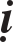 Khi coøn du phöông, Sö hoûi Vaân Cö raèng: Chí Nguyeân chaúng laøm sao luùc aáy theá naøo. Vaân Cö ñaùp: Chæ laø coâng löïc cuûa Xaø-leâ khoâng ñeán choã. Sö chaúng leã baùi maø lui ra. Sö beøn ñeán tham vaán ngaøi Thaïch Söông cuõng hoûi nhö tröôùc. Thaïch Söông noùi khoâng phaûi chæ laø Xaø-leâ, Laõo taêng cuõng chaúng laøm sao. Sö hoûi: Hoøa thöôïng vì sao chaúng laøm sao? Thaïch Söông noùi Laõo taêng neáu laøm sao laáy loãi oâng chaúng laøm sao - Coù vò Taêng hoûi theá naøo Phaät. Sö ñaùp maët vaøng laø ñoù. Hoûi nhö theá naøo laø phaùp. Sö ñaùp trong kho laø ñoù. Hoûi: Khi Phaät Nhieân Ñaêng chöa ra ñôøi thì theá naøo? Sö ñaùp: Meâ muoäi chaúng ñöôïc. Hoûi: Raén con laøm sao nuoát raén Thaày. Sö noùi: Saéc toaøn thaân chaúng ñoàng. Hoûi: Nhö theá naøo laø naïp Taêng? Sö noùi: Tham tìm hoûi Ñaïo.Thieàn sö Taïng ôû Coác Sôn Ñaøm Chaâu.Taêng hoûi yù giaùo vaø yù Toå laø 1 hay 2? Sö noùi: Ban ngaøy maët trôøi saùng, nöûa ñeâm ñaày söông.Thieàn sö Hoàng Toàn ôû nuùi Phuùc Thoaøn, Phöôùc Sôn chaâu.Taêng hoûi nhö theá naøo laø baûn lai dieän muïc (maët muõi xöa nay).    Sö nhaém maét theø löôõi. Vò Taêng hoûi: Xöa nay coù bao nhieâu (nhieàu?) maët muõi. Sö hoûi: Môùi ñeán thaáy gì? Hoûi giöõa ñöôøng gaëp ngöôøi Ñaït ñaïo chaúng ñem lôøi maø ngaàm ñoái chöa bieát laáy gì maø ñoái ñaùp. Sö noùi: Laõo taêng cuõng nhö theá. Tröôùc 3 ngaøy khi Sö saép maát beøn sai thò giaû goïi Ñeä Nhaát Toøa ñeán. Sö naèm thôû ra 1 tieáng Ñeä Nhaát Toøa goïi thò giaû noùi Hoøa thöôïng khaùt muoán uoáng nöôùc. Sö beøn naèm quay maët vaøo vaùch. Khi saép maát khieán taäp hoïp chuùng laïi, sö beøn vung 2 tay theø löôõi ra maø chæ baøy. Luùc ñoù Ñeä Tam Toøa noùi: Naøy caùc ngöôøi, löôõi cuûa Hoøa thöôïng raát cöùng. Sö noùi: Khoå thay khoå thay, thaät ñuùng nhö lôøi Ñeä Tam Toøa noùi, löôõi raát cöùng vaäy. Sö laïi töø giaõ maø maát. (Vua ban) Thuïy laø Thieäu Long Ñaïi sö, thaùp ñeà Quaûng Teá.Ñaïi sö Toàn Ñöùc Hieäu Tueä Khoâng ôû Ñöùc Sôn, Laõng Chaâu.Vò Taêng hoûi: Nhö theá naøo laø 1 caâu? Sö noùi: Laïi thænh hoûi. Hoûi nhö theá naøo laø Thieân Ñaø Baø cuûa Hoøa thöôïng. Sö noùi: Ñeâm qua canh 3 thaáy traêng saùng.Hoøa thöôïng Suøng AÂn ôû Caùt Chaâu.Taêng hoûi yù Toå vaø yù Giaùo laø 1 hay 2? Sö ñaùp: Thieáu Laâm tuy coù traêng, Thoâng Laõnh chaúng xuyeân maây.Thieàn sö Huy ôû Thaïch Söông.Vò Taêng hoûi: Phaät ra ñôøi tröôùc ñoä 5 caâu Luaân, Hoøa thöôïng ra ñôøi tröôùc ñoä ai. Sö ñaùp: Ñeàu chaúng ñoä. Hoûi: Vì sao chaúng ñoä. Sö ñaùp vì ñoù (noù?) laø 5 caâu Luaân. Hoûi: Nhö theá naøo laø gia phong cuûa Hoøa thöôïng. Sö noùi: Caàn truùc cheùn ñaù.Hoøa thöôïng Ba Tieâu ôû Sính Chaâu.Vò Taêng hoûi: Töø treân Toâng thöøa noùi nhö theá naøo Sö noùi: Ñaõ bò ngöôøi laõnh nhaõn nhìn phaù roài. Hoûi: Chaúng laïc vaøo caùc duyeân, thænh Sö chæ thaúng. Sö noùi: Coù hoûi coù ñaùp. Hoûi nhö theá naøo laø Hoøa thöôïng 1 caâu vì ngöôøi. Sö ñaùp chæ sôï Xaø-leâ khoâng hoûi.Hoøa thöôïng Phuïc hieäu ôû Phì Ñieàn, Ñaøm Chaâu.Laø Tueä Giaùc Ñaïi sö - Coù vò Taêng hoûi ñaát naøy teân gì? Sö noùi: Phì Ñieàn. Hoûi: Phaûi laøm gì. Sö beøn laáy gaäy ñaùnh ñuoåi ñi.Thieàn sö Huy ôû Loäc Uyeån, Ñaøm Chaâu.Taêng hoûi chaúng nhôø caùc duyeân, thænh Sö noùi. Sö ñöa loø löûa leân. Vò Taêng hoûi: Choã thaân thieát nhaát thænh Sö 1 noùi. Sö noùi: Chôù nguû maø noùi. Hoûi khi Ngöu Ñaàu chöa gaëp Töù Toå thì theá naøo? Sö noùi: Nhö traêng trong nöôùc. Hoûi gaëp roài theá naøo. Sö ñaùp nöôùc trong traêng. Hoûi: Toå Toå truyeàn nhau chöa bieát truyeàn caùi gì? Sö ñaùp oâng hoûi ta ta hoûi oâng. Vò Taêng hoûi: Ñoù töùc laø Ñaïo tuïc chaúng phaân. Sö hoûi: ÔÛ ñaâu ñeán.Thieàn sö Öôùc ôû Baûo Caùi Ñaøm Chaâu.Baûo Caùi ôû (treo cao cao) treân cao, trong ñoù vieäc theá naøo? Thænh Sö noùi: yù chæ, moät caâu chaúng laø bao. Sö noùi: Baûo Caùi treo treân khoâng, coù neûo maø chaúng thoâng, neáu caàu noùi yù chæ, aét lieàn coù Taây Ñoäng.Haûi Yeán Thieàn sö ôû chuøa Chuaån Meâ, nuùi Vaân Moân, Vieät Chaâu.Vò Taêng hoûi: Nhö theá naøo laø haï söï cuûa Naïp Y? Sö ñaùp nhö ngöôøi caén ñaù cöùng. Hoûi nhö theá naøo laø 1 loø höông chuøa xöa? Sö ñaùp: Roäng khaép khoâng ngöôøi ngöûi. Hoûi ngöûi thì nhö theá naøo? Sö ñaùp 6 caên ñeàu chaúng ñeán. Hoûi laâu nghe tieáng Chuaån Meâ ñeán vì sao khoâng thaáy Chuaån Meâ. Sö noùi: Xaø-leâ chaúng bieát Chuaån Meâ.Hoøa thöôïng Vaên Thuø ôû Hoà Nam.Taêng hoûi Taêng Do (Dieâu) vì sao veõ hình Chí Coâng khoâng ñöôïc? Sö ñaùp chaúng phaûi chæ Taêng Dao, Chí Coâng cuõng veõ (hình daïng) khoâng thaønh. Hoûi Chí Coâng vì sao veõ (hình daïng) chaúng thaønh. Sö ñaùp: Maøu thuoác chaúng ñem tôùi. Hoûi: Hoøa thöôïng laïi veõ ñöôïc khoâng? Sö ñaùp: Tacuõng veõ khoâng ñöôïc. Hoûi: Vì sao Hoøa thöôïng veõ chaúng ñöôïc. Sö ñaùp: Cöø chaúng caåu thaû duøng nhan saéc ta maø daïy, ta veõ laøm gì. Hoûi: Nhö theá naøo laø maät thaát? Sö ñaùp khaån yeáu chaúng tôùi. Hoûi nhö theá naøo laø ngöôøi trong maät thaát? Sö ñaùp: Chaúng ngoài treân traâu.Hoøa thöôïng Thaïch Truï ôû phuû Phuïng Töôøng.Khi Sö du phöông thì gaëp Hoøa thöôïng Ñoäng Sôn baûo raèng: Coù 4 loaïi ngöôøi: Coù boán loaïi ngöôøi, moät ngöôøi noùi hôn Phaät toå maø moät böôùc ñi khoâng ñöôïc, moät ngöôøi ñi hôn ngöôøi Toå Phaät maø moät caâu noùi khoâng ñöôïc, moät ngöôøi noùi ñöôïc ñi ñöôïc, moät ngöôøi noùi khoâng ñöôïc ñi khoâng ñöôïc ai laø loaïi ngöôøi aáy? Sö ra khoûi chuùng maø traû lôøi: Moät ngöôøi noùi hôn Toå Phaät maø ñi khoâng ñöôïc, ñoù chæ laø keû khoâng coù löôõi maø khoâng chòu ñi; moät ngöôøi ñi hôn Toå Phaät maø moät caâu noùi moät caâu noùi khoâng ñöôïc, ñoù chæ laø keû khoâng coù chaân maø chòu noùi; moät ngöôøi noùi ñöôïc ñi ñöôïc, ñoù chính laø hoäp vaø naép töông xöùng, moät ngöôøi noùi khoâng ñöôïc ñi khoâng ñöôïc, nhö maát maïng maø maø caàu soáng ñaây laø gaùi baát duïc mang goâng ñeo cuøm. Ñoäng Sôn hoûi Xaø-leâ töï mình laøm gì? Sö noùi: Goàm thoâng Hoäi thöôïng cao toät ñeàu baøy. Ñoäng Sôn noùi chæ nhö treân bieån Minh Minh coâng ñeïp ñeõ laïi laøm gì? Sö noùi: Ngöôøi huyeãn gaëp nhau voã tay cöôøi ha ha.Hoøa thöôïng Vaân Caùi ôû Trung Vaân-Ñaøm chaâu.Vò Taêng hoûi: Hoøa thöôïng môû phaùp ñöôøng vì (laøm?) vieäc gì? Sö noùi: Vì gaõ löøa nhö oâng. Hoûi chö Phaät ra ñôøi vì (laøm?) vieäc gì? Sö noùi: Vì gaõ löøa nhö oâng. Hoûi khi Phaät Toå chöa ra ñôøi thì theá naøo? Sö noùi: Hình töôïng chaúng ñöôïc. Hoûi ra ñôøi roài thì theá naøo? Sö ñaùp Xaø-leâ cuõng phaûi nghieâng mình môùi ñöôïc. Hoûi nhö theá naøo laø 1 caâu höôùng thöôïng? Sö ñaùp Vaên Thuø maát mieäng. Hoûi nhö theá naøo laø 1 caâu tröôùc cöûa? Sö ñaùp treân ñaàu caém hoa. Hoûi nhö theá naøo sieâu (vöôït) traêm öùc? Sö ñaùp: Ngöôøi vöôït chaúng chòu ñöôïc.Thieàn sö Toàn Thoï ôû vieän Ñaïi Thoâng, nuùi Theâ Nham, phuû Haø Trung.Sö ngöôøi hoï Mai, chaúng bieát ngöôøi ôû ñaâu. Tröôùc Sö giaûng kinh luaän, sau vaøo thaát ngaøi Thaïch Söông, tuøy duyeân maø daïy doã ôû Boà Baûn. Ñaïo tuïc theo veà - Taêng hoûi khi hoa sen chöa ra khoûi nöôùc thì theá naøo. Sö ñaùp: OÂng chaúng hoûi vieäc khi hoa sen ñaõ ra khoûi nöôùc roài sao? Vò Taêng khoâng ñaùp ñöôïc. Sö bình thöôøng ít noùi ai hoûi thì ñaùp. Sö ñoä ñeä töû 400 ngöôøi, Ni chuùng hôn traêm, khi maát thoï 93 tuoåi. Thuïy laø Chaân Tòch Ñaïi sö.Thöôïng toïa Huyeàn Thaùi ôû Nam Nhaïc.Chaúng bieát laø ngöôøi ôû ñaâu, ngöôøi traàm tònh ít noùi chö töøng maëc aùo luïa, chuùng goïi laø Thaùi Boá Naïp (Thaùi maëc aùo vaûi) - Luùc ñaàu gaëp ngaøi Thieàn sö Giaùm Ñöùc Sôn thì leân phaùp ñöôøng. Sau gaëp Thieàn sö Phoå Hoäi Thaïch Söông Thaïch Söông beøn vaøo thaát (töùc theo laøm ñeä töû) ôû taïi Lan Nhaõ, phía Ñoâng cuûa Hoaønh Sôn hieäu laø Thaát Baûo Ñaøi. Theå chaúng laäp moân ñoà, keû haäu taán 4 phöông ñeán nöông caäy Sö ñeàu duøng tình baïn maø ñaùp leã. ÔÛ Hoaønh Sôn thöôøng bò cö daân chaët caây ñoát coû gaây haïi raát nhieàu. Sö beøn laøm baøi Dö Sôn Dao (baøi ñoàng dao veà khai khaån nuùi) truyeàn  xa ñeán taïi vua. Vua beøn ra lònh caám ngaên. Cho neân Lan Nhaõ trong nuùi khoâng bò ñoát phaù laø nhôø söùc cuûa Sö. Khi Sö saép maát hoaøn toaøn khoâng coù Taêng ñeán chính laø Sö töï mình ñi ra môøi moät vò Taêng vaøo, daën doø khieán chuaån bò cuûi ñoát, coøn ñeå laïi baøi keä:Naêm nay ñaõ saùu möôi laêm Boán ñaïi saép lìa chuûÑaïo aáy töï Huyeàn Huyeàn Trong ñoù khoâng Phaät Toå Chaúng caàn caïo toùc Chaúng caàn taém goäi.Moät ñoáng löûa döõ Ngaøn ñuû vaïn ñuû.Noùi keä xong ngoài nghieâmDuoãi 1 chaân ra maø maát- Khi traø tyø thaâu xaù lôïi ñöa vaøo 1 thaùp nhoû xaây ôû beân taû thaùp cuûa Thieàn sö Kieân Coá. Sö thoï 65 tuoåi.* Ñeä töû noái phaùp cuûa Thieàn sö Thieän Hoäi ôû Giaùp Sôn Phong Chaâu.Thieàn sö Nguyeân An ôû nuùi Phoå Laïc, Phong Chaâu.Sö ngöôøi Laân Du, Phuïng Töôøng, hoï Ñaïm. Tuoåi nhoû xuaát gia nöông ngaøi Höïu Luaät sö ôû chuøa Hoaøi AÂn ôû quaän nhaø maø xuoáng toùc, thoï Cuï giôùi. Sö laøu thoâng kinh luaän. Luùc ñaàu hoûi Ñaïo ngaøi Laâm Teá Thuùy Vi. Ngaøi Laâm Teá thöôøng ôû tröôùc chuùng khen Sö. Döôùi cöûa Laâm Teá 1 muõi teân nhoïn ai daùm cöï ñöông maø Sö ñöôïc höùa khaû chaáp nhaän töï cho ñaõ ñuû. Beøn tìm ñeán Giaùp Sôn caát am. Sau ñöôïc ñoïc thöû cuûa Giaùp Sôn chæ baøy, baát giaùc sôï seät boû am, ñeán leã baùi ngaøi Giaùp Sôn maø ñöùng nghieâm. Giaùp Sôn noùi: Gaø ôû toå phuïng, khoâng phaûi laø ñoàng loaïi, ñi ra ñi. Sö noùi: Töø xa ñeán hoïc thænh Sö 1 tieáp. Giaùp Sôn noùi tröôùc maét khoâng Xaø-leâ, Giaùp Sôn khoâng Laõo taêng. Sö noùi: Laàm roài. Giaùp Sôn noùi Xaø-leâ ñöùng ñoù chôù coû coû haønh haønh. Vaân guyeät laø ñoàng maø gaù nuùi laø khaùc Xaø-leâ ôû trong thieânhaï thì ñaàu löôõi töùc chaúng khoâng, sao daïy ngöôøi khoâng löôõi bieát noùi. Sö muø mòt khoâng daùp ñöôïc. Giaùp Sôn beøn ñaùnh. Sö nhaân ñoù maø haàu haï (buïng daï) nhieàu naêm. Moät hoâm Sö hoûi Giaùp Sôn: Phaät quæ chaúng ñeán choã laøm sao hieåu ñöôïc. Giaùp Sôn noùi ñuoác saùng chieáu roõ hình töôïng ngaøn daëm, nhaø toái Laõo taêng meâ. Laïi hoûi buoåi saùng maët trôøi ñaõ moïc ban ñeâm traêng khoâng hieän luùc ñoù theá naøo? Sö noùi: Roàng ngaäm chaâu bieån caù loäi chaúng ngoù - Khi Giaùp Sôn saép maát baûo chuùng raèng 1 caønh treân ñaù xem thì maát Sö ñaùp khoâng phaûi. Giaùp Sôn hoûi laø sao. Sö noùi: Töï coù nuùi xanh ôû ñoù. Giaùp Sôn noùi neáu nhö theá töùc ta noùi chaúng rôi. Khi Giaùp Sôn maát Sö lieàn ñeán Saàm Döông gaëp coá nhaân. Nhaân noùi vieäc Voõ Laêng (naïn vua Voõ deïp Ñaïo Phaät) coá nhaân hoûi suoát maáy naêm laùnh naïn ôû ñaâu? Sö noùi: Chæ ôû trong choán chôï buùa. Hoûi: sao khoâng ñeán choã khoâng ngöôøi ôû. Sö ñaùp choã khoâng ngöôøi coù naïn gì. Hoûi: trong chôï buùa laøm sao troán traùnh. Sö noùi: Tuy ôû choán chôï buùa maø ngöôøi khoâng bieát. Coá nhaân chaúng löôøng ñöôïc - Hoûi: ÔÛ Taây thieân coù 28 Toá noái nhau ñeán coõi naøy ngöôøi truyeàn 1 ngöôøi laïi nhö kia ñaây chaúng roõ raøng (thuøy khuùc) laø theá naøo? Sö noùi: Tröôùc cöûa Laõo nhaø queâ khoâng noùi chuyeän trieàu ñình. Hoûi: Cuøng noùi chuyeän gì? Sö noùi: Chöa gaëp coù khaùc troïn chaúng muùa quyeàn. Hoûi: coù ngöôøi töø trieàu ñình ñeán gaëp nhau noùi chaêng? Sö ñaùp: Löôïng keû ngoaøi cô uoång coâng muïc kích. Taêng khoâng ñaùp ñöôïc. Sö ñeán Leã Döông nuùi Laïc Phoå maø boùi tìm choã ôû. Sau dôøi veà Toâ Kheâ ôû Laõng Chaâu. Baïn Thieàn 4 phöông ñeán ñoâng. Sö daïy chuùng raèng: 1 caâu cuoái cuøng môùi ñeán ñoùng chaéc cöûa khoùa ñöùt beán yeáu chaúng thoâng phaøm Thaùnh muoán bieát baäc thöôïng löu, chaúng ñem kieán giaûi cuûa Toå Phaät maø buø theâm treân traùn nhö linh qui treân löng coù hình veõ, töï laáy mình maát maïng laøm goác. Laïi noùi chæ nam 1 ñöôøng keû trí bieát sô. Hoûi: lieác maét lieàn thaáy luùc aáy theá naøo? Sö ñaùp: Sao mai phaân saéc saùng, gioáng aùnh saùng thaùi döông. Hoûi: Maëc ñeán chaúng laäp maëc ñi chaúng maát, luùc aáy theá naøo? Sö noùi: Cuûi ñuoác tieàu phu quyù, aùo gaám ñaïo nhaân khinh. Hoûi: kinh noùi cuùng côm traêm ngaøn chö Phaät khoâng baèng cuùng côm 1 ngöôøi khoâng tu khoâng chöùng, khoâng bieát traêm ngaøn chö Phaät coù loãi gì, coøn ngöôøi khoâng tu khoâng chöùng coù ñöùc gì? Sö ñaùp: Moät vaàng maây traéng bay ngang hang nuùi, bao nhieâu chim veà ñeâm meâ toå. Hoûi: khi maët trôøi chöa moïc thì theá naøo. Sö noùi: Nöôùc caïn bieån saâu loàng troán kín, maây ñuøn ñaù nuùi phuïng coøn bay - Hoûi: nhö theá naøo laø vieäc xöa nay? Sö noùi: Moät haït ôû ruoäng hoang chaúng laøm coû maàm töï toát. Hoûi: neáu 1 möïc khoâng laøm coû thì haït aáy coù choân maát trong coû khoâng? Sö noùi: Thòt xöông khaùc coû raùc, luùa xaáu troïn khoù saùng. Hoûi: Chaúng haïi vaät maïng laø theá naøo? Sö noùi: Hoa maét aûnh nuùi keû meâ doái laømbaøng hoaøng - Hoûi: chaúng noùi xöa nay thì theá naøo? Sö ñaùp ruøa linh khoâng ñieàm laï, xaùc khoâng chaúng nhoïc duøi. Hoûi: Khi chaúng ñeo saùng toái thì theá naøo? Sö ñaùp: Trong huyeàn deã noùi, ngoaøi yù khoù neâu. Hoûi: khi chaúng sinh vaøo nhaø Nhö Lai chaúng ngoài toøa Hoa vöông thì theá naøo? Sö ñaùp: OÂng noùi laø löûa bao nhieâu lôùp?. Hoûi: YÙ toå yù giaùo laø 1 hay 2? Sö ñaùp: Sö töû trong hang khoâng coù thuù khaùc, choã töôïng vöông ñi vaéng daáu choàn - Hoûi ñi ñeán choã baát tö nghì (chaúng nghó nghì) thì nhö theá naøo? Sö noùi: Nuùi xanh luoân böôùc ñeán, ngaøy saùng chaúng dôøi xe - Hoûi: khoâ heát ruoäng hoang rieâng laäp vieäc laø theá naøo? Sö ñaùp: Ngöïa traéng giöõa tuyeát khoù phaân bieät, qua ñaäu caây ñen söï vieäc cuõng khoù phaân. Hoûi: nhö theá naøo chuû khaùch cuøng neâu? Sö noùi: Caây khoâ khoâng caønh ngang, chim ñeán khoâng choã ñaäu. Hoûi: Troïn ngaøy moâng lung laø theá naøo? Sö ñaùp: Neùm ngoïc loän trong caùt, keû bieát töï nhieân khaùc. Hoûi: Ñoù töùc laø vung tay chaúng gaëp Thaày. Sö noùi: Chôù laáy tieáng haïc haùt laàm laø tieáng oanh khoùc. Hoûi: vieân aáy 3 ñieåm ngöôøi ñeàu troïng, Laïc phoå gia phong söï theá naøo? Sö ñaùp: Saám seùt 1 traän, caùc tieáng troáng ñeàu im, hoûi luùc ñình ngoï laø nhö theá naøo? Sö ñaùp: Luùc ñình ngoï (ñuùng giôø ngoï) cuõng coøn thieáu nöûa con quaï môùi ñöôïc troøn. Hoûi: nhö theá naøo laø yù Taây Truùc ñeán? Sö ñaùp gioù thoåi ôû hieân truùc, ngoaøi söông chaúng laïnh luøng. Taêng ñònh hoûi laïi thì Sö noùi: Chæ nghe tieáng gioù ñaäp khoâng bieát maáy ngaøn gaäy. Sö leân phaùp ñöôøng baûo chuùng raèng: Khaùch chaùu thu doïn baøn gheá maø cuõng coù Thaày boùi ñeán. Coù vò Taêng ra hoûi: Thænh Hoøa thöôïng 1 queû. Sö noùi: Nhaø oâng chaa cheát. Taêng khoâng ñaùp ñöôïc - Hoûi: nhö theá naøo laø yù Taây Truùc ñeán? Sö dô cao giöôøng thieàn hoûi hieåu khoâng? Ñaùp: Khoâng hieåu. Sö noùi: Treân trôøi boãng saám seùt laøm kinh ñoäng vuõ truï, eách ôû ñaùy gieáng chaúng ngoùc ñaàu. Hoûi: Phaät ma chaúng ñeán choã laø nhö theá naøo bieán (phaân bieät) ñöôïc? Sö noùi: Thaät nhö ñaàu khoâng maát, trong göông laàm nhaän laáy - Hoûi: nhö theá naøo laø cöùu naïn sinh töû? Sö noùi: Theo nöôùc daãu soáng laâu khoâng nghe thieân nhaïc hay. Hoûi: 4 ñaïi nhö theá naøo maø coù? Sö ñaùp nöôùc yeân khoâng soùng, boït do gioù ñaäp. Hoûi: khi boït maát trôû veà nöôùc thì nhö theá naøo? Sö ñaùp: Khoâng ñuïc khoâng nhô roàng caù maëc tình bôi loäi. Hoûi: vieäc sinh töû nhö theá naøo? Sö ñaùp: 1 nieäm queân cô (maùy), thaùi hö khoâng 1 ñieåm naøo. Hoûi: Theá naøo laø Ñaïo? Sö ñaùp coøn cô thì coøn treä, maát daáu thì ñöôøng thoâng. Hoûi: nhö theá naøo laø 1 Taïng thaâu chaúng ñöôïc? Sö noùi: Möa thaám 3 coû ñeïp, maûnh ngoïc xöa nay saùng. Hoûi: moät sôïi loâng nuoát heát bieån lôùn, ôû trong ñoù laïi noùi gì? Sö noùi: Nhaø coù böùc tranh ao ñaàm traéng aét khoâng coù yeâu quaùi nhö theá. - Hoûi: khi ngöng nhieân thì theá naøo? Sö noùi: Luùc saám seùt öùng thôøi tieát, nuùi chaán ñoäng saâu sôï. - Hoûi: ngaøn thöù vaän ñoäng khoâng khaùc luùc ngöng nhieân thì theá naøo? Sönoùi: Nhaïn linh bay giöõa khoâng, chim ngu khoâng rôøi toå. Hoûi: nhö theá naøo? Sö ñaùp: Ñaàu baïc laïy treû thô, caû ñôøi ngöôøi khoù tin. Hoûi: Caùc Thaùnh maëc tình ñeán laáy gì cuùng döôøng? Sö noùi: Thoå Tuù tuy caàm gaäy chaúng phaûi Baø-la-moân - Hoûi: yù toå yù Giaùo laø ñoàng hay khaùc. Sö noùi: Nhaät nguyeät ñi treân khoâng, nhaø ai coù ñöôøng rieâng. Hoûi: Ñoù töùc laø saùng toái khaùc neûo vieäc chaúng phaûi moät khaùi quaùt. Sö noùi: Chaúng töï chaúng queân deâ, sao caàn khoùc ñöôøng reû. Hoûi: khi hoïc nhaân ñònh veà queâ thì theá naøo? Sö ñaùp nhaø phaù ngöôøi maát con veà ñaâu? Hoûi: ñoù töùc laø chaúng veà. Sö noùi: Tröôùc saân tuyeát tan maët trôøi tieâu, trong nhaø buïi bay khieán ai queùt. Hoûi: Ñoäng laø maàm Phaùp vöông, tònh laø reã Phaùp vöông. Reã maàm thì chaúng hoûi, nhö theá naøo laø Phaùp vöông? Sö ñöa caây phaát traàn leân. Vò Taêng hoûi: Ñaây cuõng laø maàm Phaùp vöông? Sö noùi: Roàng khoâng ra khoûi ñoäng ai ngöôøi laøm sao. Sö ôû 2 nuùi môû phaùp ngöõ chaán ñoäng caùc phöông. Naêm Ñöôøng Quang Hoùa 1 (Maäu ngoï) muøa thu thaùng 8, Sö raên daïy chuû söï raèng: Phaùp xuaát gia nuoâi lôùn vaät chaúng löu giöõ, khi gieo gioáng caàn phaûi giaûm tænh, vieäc ñeá caáu ñeàu töø döøng boû ngaøy thaùng qua mau Ñaïi ñaïo saâu huyeàn, neáu hoaëc nhaân tuaàn sao do theå ngoä, tuy khích leä khaån thieát nhöng chuùng cuõng coi thöôøng boû qua chaúng kính. Ñeán muøa Ñoâng thì Sö coù bònh nheï cuõng chaúng bieáng löôøi vieäc thöa thænh. Ngaøy 01 thaùng 12 Sö baùo chuùng raèng Ta chaúng phaûi saùng vieäc sau, nay coù 1 vieäc caàn hoûi. Caùc oâng neáu noùi caùi aáy laø phaûi thì treân ñaàu ñaët theâm ñaàu. Neáu noùi caùi ñoù khoâng phaûi töùc laø cheùm ñaàu maø caàu soáng. Luùc ñoù Ñeä Nhaát Toøa hoûi raèng: Nuùi xanh chaúng caát böôùc? Hoûi: ngay ñoù chaúng khieâu ñeøn. Sö noùi: Trong ñoù laø luùc naøo noùi caâu thoaïi aáy. Luùc ñoù Ngaïn Tuøng Thöôïng toïa rieâng hoûi: Lìa ñaây 2 neûo thænh Hoøa thöôïng khoâng hoûi. Sö noùi: Vò taïi canh ñaïo (chöa phaûi ôû choã ñoåi môùi Ñaïo (ñoåi lôøi khaùc?) Ñaùp: Ngaïn Tuøng noùi (Ñaïo?) khoâng heát. Sö noùi: Ta chaúng caàn bieát oâng noùi heát hay khoâng heát. Ñaùp: Ngaïn Tuøng khoâng thò giaû chæ ñoái ñaùp Hoøa thöôïng. Sö xuoáng phaùp ñöôøng. Ñeâm ñeán sai thò giaû goïi Ngaïn Tuøng vaøo phöông tröôïng noùi: Hoâm nay Xaø-leâ ñoái ñaùp vôùi Laõo taêng raát coù Ñaïo lyù. Caên cöù vaøo oâng raát hôïp yù chæ cuûa Tieân sö. Tieân Sö noùi: Tröôùc maét khoâng phaùp yù ôû tröôùc maét, chaúng phaûi laø phaùp tröôùc maét chaúng phaûi tai maét ñeán ñöôïc. Laïi noùi caâu naøo laø caâu chuû, neáu choïn ra ñöôïc seõ giao oâng y baùt. Ñaùp: Ngaïn Tuøng chaúng hieåu Sö noùi: OÂng chæ hoïp hieåu lôøi noùi. Ñaùp: Ngaïn Tuøng thaät chaúng bieát. Sö heùt ñi ra, beøn noùi khoå khoå - 2 ngaøy sau giôø Ngoï Taêng khaùc ñem y caâu aáy hoûi Sö. Sö töï ñaùp thay raèng: Thuyeàn töø chaúng cheøo treân soùng trong, kieám giaùp uoång coâng cheùm (tha?) ngoãng goã. Sö beøn töø giaõ maø maát thoï 65 tuoåi, laïp ñöôïc 46, thaùp Sö ôû goùc Taây baéc cuûa chuøa.Thieàn sö Linh Sieâu ôû Thöôïng Lam, Hoàng Chaâu.Tröôùc Sö ôû nuùi Thöôïng Lam, Quaân Chaâu noùi thieàn cuûa Giaùp Sôn. Baïn hoïc ñeàu ñeán. Sau Sö ôû Hoàng Tænh döïng leân Thieàn uyeån maø ôû, laïi laáy Thöôïng Lam laøm teân maø hoùa Ñaïo caøng thaïnh haønh. Coù vò Taêng hoûi nhö theá naøo laø boån phaän söï cuûa Thöôïng Lam? Sö noùi: Khoâng möôïn ngaøn Thaùnh, haù caàu muoân cô. Hoûi: chæ khi khoâng möôïn khoâng caàu thì theá naøo? Sö hoûi chaúng theå naém buoâng trong tay oâng ñöôïc chaêng? Hoûi tröôùc muõi nhoïn laøm sao bieän söï (laøm vieäc?) Sö noùi: Tröôùc muõi nhoïn chaúng ñeå loä hình boùng, chôù ôû ñaàu löôõi maø tìm. Hoûi: 2 roàng tranh chaâu ai laø ngöôøi ñöôïc. Sö noùi: Chaâu aáy khaép ñaát maét thaáy nhö buøn. Hoûi Thieän Taøi thaáy gaëp Vaên Thuø ñeán phöông Nam yù nhö theá naøo? Sö noùi: Hoïc baèng vaøo vieäc vaøo thaát môùi bieát thoâng phöông. Hoûi: Vì ssao Di Laëc khieán gaëp Vaên Thuø? Sö noùi: Ñaïo roäng khoâng bôø beán gaëp ngöôøi baát taän - Ñeán Nieân hieäu Ñaïi Thuaän ñôøi Ñöôøng (Canh tuaát) moàng 01 thaùng gieâng, Sö goïi chuùng Taêng baûo raèng: Ta voán öôùc heïn ôû ñaây 10 naêm hay vieäc hoùa ñoä ñaõ xong saép muoán ra ñi. Ngaøy raèm, thoï trai xong thì ñaùnh chuoâng ngoài nghieâm maø hoùa. Thuïy Sö laø Nguyeân Chaân Ñaïi sö, thaùp ñeà Boån khoâng.Hoøa thöôïng Töù Thieàn ôû Vaân Chaâu.Vò Taêng hoûi: Ngöôøi xöa coù thænh khoâng traùi, nay thænh Sö vaøo gieáng coøn ñi hay khoâng? Sö noùi: Saâu saâu khoâng nguoàn khaùc, uoáng vaøo tieâu caùc bònh hoaïn. Hoûi: nhö theá naøo laø gia phong cuûa Hoøa thöôïng? Sö noùi: Töøng ñöôïc yù ngöôøi naøy caàn bieát saéc traêng laïnh.Hoaøi Trung Thieàn sö ôû nuùi Tieâu Dieâu, Giang Taây.Vò Taêng hoûi: caâu chaúng gioáng laïi coù ngöôøi noùi ñöôïc chaêng? Sö noùi: Hoaëc tröôùc 5 ngaøy trai, hoaëc sau 5 ngaøy trai. Hoûi: kieám caûnh saùng lanh (beùn) loâng laù naøo meâ hoaëc ñöôïc? Sö noùi: Chaúng khoâng quyeân taùc. Hoûi: Löûa döõ hoàng loâ naáu vaät gì? Sö noùi: Naáu Phaät naáu Toå? Hoûi: Phaät Toå laøm sao naáu? Sö noùi: Nghieäp ôû trong aáy. Hoûi: Goïi laø nghieäp gì? Sö noùi: Söùc Phaät chaúng baèng. Hoûi: 49 naêm chaúng noùi 1 caâu, nhö theá naøo laø chaúng noùi 1 caâu? Sö noùi: 1 chieác deùp veà Taây, Ñaïo nhaân khoâng ñoaùi hoaøi (ngoù). Hoûi: phaûi chaêng laø nôi yeân oån cuûa Hoøa Thöôïng cuõng khoâng? Sö noùi: Ngöïa laø ngöïa quan chaúng duøng aán. Hoûi: nhö theá naøo laø 1 giaø 1 chaúng giaø. Sö noùi: Nghóa 3 theo 6. Hoûi: Nhö theá naøo laø 1 caâu kyø ñaëc. Sö noùi: Ngoài giöôøng Phaät cheû phaùc Phaät. Hoûi: Toå cuøng Phaät ai thaân hôn? Sö noùi: Vaøng thaät chaúng chòu ñaùnh baïc ai chòu ñoåi cuïc ñaát buøn. Hoûi: ñoù töùc coù chaúng chòu. Sö noùi: OÂng sang ta heøn. Hoûi: Theá naøo laø treo kieám treân caây toøng vaïn naêm. Sö noùi: Chaúng phaûi noùi chaúng theå kòp. Hoûi: phaûi laøvieäc gì? Sö noùi: Chæ oâng noùi thoaïi. Hoûi: vieäc ngoaøi lôøi nhö theá naøo saùng ñöôïc? Sö noùi: Laâu ngaøy nhieàu naêm gaân coát thaønh. Hoûi chaúng ñaùnh ma quaân laøm sao chöùng Ñaïo? Sö noùi: Nöôùc bieån chaúng nhoïc muùc töø gaøo. Hoûi: chaúng ôû nuùi coù maây, thöôøng ôû thuyeàn khoâng ñaùy luùc ñoù theá naøo? Sö ñaùp quaû chín töï nhieân. Hoûi: Laïi thænh Sö noùi: Tröôùc cöûa chaân Phaät töû. Hoûi: Hoïc nhaân vì sao chaúng thaáy? Sö noùi: Nôi nôi ñeàu laø Vöông Laõo sö.Thieàn sö Khaû Vaên ôû nuùi Baøn Long, Vieân Chaâu.Vò Taêng hoûi: cheát thieân hoùa veà ñaâu? Sö noùi: Traâu ñaù ñi ven soâng, trong ngaøy ñeâm ñeøn saùng - Hoûi nhö theá naøo laø Phaät? Sö noùi: Keû ngu troán boû cha. Sö sau veà ôû Thöôïng Lam vieän.Nguyeät Luaân Thieàn sö ôû Huyønh Sôn, Phuû Chaâu.Sö ngöôøi Phöôùc Ñöôøng, Phöôùc Chaâu, hoï Höùa, Vöøa tuoåi ñi hoïc, ñeán choã Thieàn sö Ñaàu Quaùn ôû chuøa nuùi Hoaøng Baù taïi quaän nhaø. Hoïc haønh vaø thoï Cuï giôùi xong beøn ñi du phöông ñeán Ñoà thuûy, gaëp Tam Phong Hoøa thöôïng tuyeân hoûi ñaùp coù töïa (thöù töï?) nhöng cô duyeân chöa kheá. Vöøa nghe Giaùp Sôn thaïnh hoùa beøn ñeán goõ cöûa. Giaùp Sôn hoûi teân gì? Sö noùi: Teân Nguyeät Luaân. Giaùp Sôn veõ hình troøn hoûi caùi gì gioáng caùi aáy? Sö noùi: Lôøi noùi aáy ôû caùc phöông ñeàu coù ngöôøi chaúng chòu. Hoûi baàn ñaïo thì thì theá Xaø-leâ thì sao? Sö hoûi laïi Nguyeät Luaân chaêng? Sôùm ñaùp: Xaø-leâ noùi theá ôû ñaây raát coù ngöôøi chaúng chòu caùc phöông. Sö beøn buïng daï maø tham hoûi. Moät hoâm Giaùp Sôn leân tieáng hoûi: OÂng laø ngöôøi ôû ñaâu? Sö ñaùp laø ngöôøi Maân Trung. Hoûi: Laïi bieát Laõo taêng chaêng? Sö noùi: Hoøa thöôïng laïi bieát Hoïc nhaân chaêng? Ñaùp khoâng phaûi, oâng laïi cho Laõotaêng giaù giaøy coû, sau ñoù Laõo taêng laïi cho oâng giaù gaïo ôû Giang Laêng. Sö noùi: Ñoù töùc chaúng bieát Hoøa thöôïng chöa roõ gaïo Giang Laêng giaù theá naøo? Giaùp Sôn noùi oâng kheùo gaàm roáng. Sö beøn vaøo thaát nhaän aán chöùng vaø nöông caäy 7 naêm môùi töø giaõ ñeán Voõ Chaâu boùi tìm Long teá Sôn maø ôû. Baïn Huyeàn ñeán Ñoâng. Sö beøn dieän noùi aùo chæ cuûa Giaùp Sôn, danh vang caùc phöông. Sau Sö trôû veà Laâm Xuyeân vui ôû Huyønh Sôn (nuùi Huyønh Nghieät). Sö baûo ñoà chuùng raèng: Ta ôû nuùi naøy raát hoïp yù (Haøi Toá Chí). Sö leân phaùp ñöôøng baûo chuùng raèng: Toå sö Taây Truùc ñeán rieâng noùi vieäc naøy, töï vì caùc ngöôøi khoâng noùi (tieán? Daâng lôøi noùi?), höôùng ra ngoaøi maø tìm caàu, vaøo nöôùc ñoù maø tìm chaâu, ñeán nuùi kinh maø thaáy ngoïc. Do ñoù maø noùi (Ñaïo?) töø cöûa vaøo chaúng phaûi laø cuûa baùu nhaän boùng laøm ñaàu haù chaúng phaûi laø laàm lôùn. Luùc ñoù coù vò Taêng hoûi: Nhö theá naøo laø yù Toå sö? Sö noùi: Ñieän Löông chaúng ra laøm, nöôùc Nguïy döùt daáu Taâm - Hoûi: nhö theá naøo laø Ñaïo? Sö noùi: Traâu ñaù töøng nhaû söông 3 xuaân ngöïa goã tieánghyù ñaày ñöôøng ñi. Hoûi: nhö theá naøo thaáy ñöôïc baûn lai dieän muïc (maët muõi xöa nay). Sö ñaùp: Chaúng nhoïc treo göông ñaù, trôøi saùng thì gaø gaùy. Hoûi Toâng thöøa 1 caâu thænh sö thöông löôïng. Sö noùi: Nuùi Huyønh rieâng thoaùng ñeïp ngoaïi vaät, naêm sau traêng ñeán gioù vuø vuø - Hoûi: trong lôøi chaúng bieän laøm sao chæ baùt (chæ daïy?). Sö noùi: Kieám rôi ñaõ xa oâng môùi khaéc thuyeàn. Hoûi: nhö theá naøo naïp y haï söï? Sö noùi: Traâu ñaù naèm treân nöôùc, Ñoâng taây (moïi vaät?) ñöôïc töï do. Hoûi: nhö theá naøo laø yù tröôùc maét? Sö noùi: Gioù thu coù vaàn, maûnh traêng voâ phöông. - Hoûi: nhö theá naøo laø choã duïng Taâm cuûa hoïc nhaân? Sö ñaùp: Bieát cöûa khoâng ñoùng, ñoái traêng chaúng meâ. Hoûi nhö theá naøo laø thanh tieâu loä? Sö ñaùp: Haïc ñaäu caây ngoaøi maây, chaúng meät khoå gioù söông. Hoûi: Vieäc quaù khöù nhö theá naøo? Sö ñaùp: Roàng goïi ñaàm trong, soùng lôùn töï tuùc - Sö ôû Huyønh Sôn chæ 13 naêm, ngöôøi hoïc ñeán voâ hö vaõng (ñeán chaúng uoång coâng, chaúng veà khoâng). Sau ñoù naêm Ñöôøng Ñoàng Quang 3, ngaøy 21 thaùng 12 Sö coù chuùt bònh, ñeán ngaøy 26 giôø Ngoï thì Sö an nhieân ngoài maø hoùa, thoï 72 tuoåi, laïp ñöôïc 53. Naêm sau vaøo ngaøy 20 thaùng gieâng thì nhaäp thaùp ôû phía Taây baéc cuûa vieän.Thieàn sö Hoaøn Phoå ôû Thieàu Sôn, Laïc Kinh.Coù vò Taêng ñeán tham vaán, leã baùi ñöùng haàu. Sö noùi: Ñaïi taøi daáu nhaø vuïng. Taêng qua ñöùng beân kia. Sö noùi: Taùng taéc toáng löông taøi. Tuaân Boá Naïp: Xuoáng nuùi thaáy Sö beøn hoûi Thieàu Sôn ôû ñaâu? Sö noùi: Choã xanh xanh xanh chính laø ñoù. Tuaân noùi: Chæ caùi ñoù laø phaûi chaêng? Sö ñaùp phaûi thì phaûi, Xaø-leâ coù vieäc gì? Ñaùp ñònh neâu 1 caâu hoûi khoâng bieát Sö coù ñaùp laïi chaêng? Sö noùi: Xem oâng chaúng phaûi laøm raêng vaøng sao bieát uoán cung baét Uaát trì Tuaân noùi phuïng hoaøng vaøo maây khoùi maø ñi, ai sôï chim thöôùc hoang trong röøng - Sö noùi: ÔÛ hieân veõ troáng töø anh ñaùnh, thöû môû gia phong gioáng Laõo taêng. Tuaân noùi: 1 caâu lieàn sieâu, kim coå caùch, toøng la chaúng cuøng maët traêng baèng. Sö noùi: OÂng thöôøng ra khoûi ngoaøi oai aâm, cuõng roõ Thieàu Sôn nöûa thaùng (traêng) trình. Tuaân hoûi loãi ôû choã naøo? Sö noùi: Lôøi cuûa Chu Thaûng ngöôøi ñôøi bieát coù. Tuaân noùi: Cuøng caùi gì maø ngoïc thaät trong buøn khaùc vôùi chaúng tröø vaïn cô traàn. Sö noùi: Döôùi cöûa Loã Ban uoång baøy kheùo dieäu. Tuaân noùi: Hoïc nhaân nhö theá yù Sö theá naøo? Sö noùi: Nöûa ñeâm Ngoïc Nöõ quaêng thoi göûi gaám vaøo nhaø Taây. Tuaân noùi: Coù phaûi laø gia phong cuûa Hoøa thöôïng chaêng? Sö ñaùp ngöôøi caøy boû ngoïc rôùt, chaúng phaûi laøm Haønh gia. Tuaân noùi ñaây laø vaên noùi gia phong cuûa Hoøa thöôïng nhö theá naøo? Sö noùi: Thaân nhaûy ngang vuõ truï, ai laø ngöôøi loù ñaàu. Khi Sö maát, thuïy laø Voâ UÙy Thieàn sö.Hoøa thöôïng Haûi Hoà ôû Thaùi Nguyeân.Nhaân coù ngöôøi xin cuùng döôøng Tam taïng Quaùn Ñaûnh, baøy traûiSOÁ 2076 - CAÛNH ÑÖÙC TRUYEÀN ÑAÊNG LUÏC, Quyeån 16	150choã ngoài xong, Sö beøn ñeán choã vaøo choã aáy maø ngoài. Luùc  ñoù coù Vaân Thieäp Toïa Chuû  hoûi: Hoøa thöôïng haønh Ñaïo naêm naøo? Sö noùi: Toïa chuû ñeán tröôùc ñaây. Thieäp ñeán gaàn Sö noùi: Chæ nhö Kieàu Traàn Nhö naêm naøo haønh Ñaïo? Thieäp mòt muø. Sö heùt raèng quæ cöùt ñaùi! Vò Taêng hoûi: Ngöôøi trong vieän Hoøa thöôïng sao quaù ít coøn ngöôøi trong vieän Ñònh thuûy sao quaù ñoâng? Sö noùi: Coû daøy nhieàu nai hoang, nuùi cao deâ thaàn ít.Hoøa thöôïng chuøa Baïch Thuûy ôû Gia Chaâu.Vò Taêng hoûi: Nhö theá naøo laø yù Taây Truùc ñeán? Sö noùi: 4 bieån khoâng hang nhaø, 1 gioït thaám caøn khoân. Hoûi Taøo Kheâ 1 neûo hoïp baøn vieäc vì? Sö noùi: Khe tuøng ngaøn naêm haïc  qui tuï, trong traêng höôøng queá phuïng hoaøng veà.U Thieàn sö ôû nuùi Thieân Caùi, Phuïng Töôøng.Vò Taêng hoûi: Nhö theá naøo laø nöôùc Thieân Caùi? Sö noùi: 4 bieån traøn ao khoâng phaïm gioït nöôùc. Hoûi: khi hoïc nhaân ñònh xem kinh thì theá naøo? Sö ñaùp ñaõ laø nhaø buoân lôùn ñaâu caàn lôïi nhoû.Hoøa thöôïng Ñoàng An ôû nuùi Phuïng Theâ, Kieán Xöông, Hoàng Chaâu.Taêng hoûi: Nhö theá naøo laø gia phong cuûa Hoøa thöôïng? Sö noùi: Gaø vaøng aúm con veà Tieâu Haùn, thoû ngoïc mang thai vaøo Töû Vi. Vò Taêng hoûi: Boãng gaëp khaùch ñeán laáy gì maø ñôïi. Sö noùi: quaû vaøng buoåi saùng vöôïn haùi ñi, hoa ngoïc buoåi chieàu phuïng ngaäm sang. - Hoûi: troïn ngaøy trong ñaàm, vì sao caàu chaúng ñöôïc. Sö noùi: Nguoàn Huyeàn chaúng daáu baùu voâ sinh, chôù doái raèng caâu ôû ñaàm bích - Hoûi: laéng cô 1 caâu söông sôùm chaúng gaëp thôøi laø theá naøo? Sö noùi: Döôùi cöûa Thaùi döông khoâng traêng sao, döôùi ñieän Thieân töû khoâng treû ngheøo. Hoûi: nhö theá naøo laø choã chuyeån thaân cuûa Ñoàng An? Sö ñaùp nhieàu kieáp chaúng töøng chìm söông ngoïc. Tröôùc maét haù treä coû Thaùi döông. Hoûi: trong ñöôøng hieåm aùc nhö theá naøo tieán böôùc? Sö ñaùp thaân Huyeàn thaáu qua ñöôøng ngaøn sai, bieån xanh khoâng soùng ñeán aét khoù. - Hoûi: Nhö theá naøo laø naïp y haï söï? Sö noùi: 1 maûnh ngoïc troøn luoân kim coå, haù ñoàng ngöôøi caâu trong ñeâm vaéng. Hoûi: nhö theá naøo laø ngöôøi raát khoâng bieát xaáu hoå (hoå theïn)? Sö noùi: Khoâng vöông chaúng ngoài ñieän voâ sinh, Ca-dieáp tröôùc nhaø chaúng ñoát ñeøn.■